LA ALCALDESA MAYOR DE BOGOTÁ, D. C.En uso de sus facultades legales, en especial las conferidas por el numeral 3 del artículo 315 de la Constitución Política, el artículo 35 y los numerales 3 y 4 del artículo 38 del Decreto Ley 1421 de 1993 y los numerales 1 y 4 del artículo 31 de la Ley 1617 de 2013, en concordancia con el artículo 179 de la Ley 1955 de 2019, el Decreto Nacional 697 de 2020 y el artículo 11 del Acuerdo Distrital 709 de 2018, yCONSIDERANDO Que en los artículos 70, 71 y 72 de la Constitución Política de Colombia se incluye la cultura como un elemento que hace parte de la estructura de la Nación, se establecen principios relacionados con las libertades y los derechos culturales, así como la obligación de promover y fomentar el acceso a la cultura de todos los colombianos.Que la Ley 397 de 1997 (Ley General de Cultura) “Por la cual se desarrollan los artículos 70, 71 y 72 y demás artículos concordantes de la Constitución Política y se dictan normas sobre patrimonio cultural, fomentos y estímulos a la cultura, se crea el Ministerio de la Cultura y se trasladan algunas dependencias” sienta las bases para la transformación de la cultura en el país y parte de los principios de descentralización, de participación, de planeación, de la autonomía y de las competencias territoriales.Que el documento CONPES 3659 de 2010 “Política Nacional Para la Promoción de las Industrias Culturales en Colombia” establece como objetivo central, aprovechar el potencial competitivo de las mencionadas industrias culturales, aumentar su participación en la generación del ingreso y del empleo a nivel nacional, así como alcanzar elevados niveles de productividad.Que el artículo 1 de la Ley 1834 de 2017 “Por medio de la cual se fomenta la economía creativa Ley Naranja”, tiene como objeto “desarrollar, fomentar, incentivar y proteger las industrias creativas”. El numeral 4 del artículo 5 de esta Ley, establece como una de las siete (7) estrategias que se implementarán para darle efectiva aplicación a esta ley, la correspondiente a: “Infraestructura. Se desarrollará la infraestructura necesaria para que, en el marco de las competencias del Gobierno nacional y los Gobiernos locales, se privilegie la inversión en infraestructura física o infraestructura virtual, así como a su acceso inclusivo”.Que las bases de la Ley 1955 de 2019 “Por el cual se expide el Plan Nacional de Desarrollo 2018-2022” contemplan, como objetivo no. 4, en la línea B denominada: "Colombia naranja: desarrollo del emprendimiento de base artística, creativa y tecnológica para la creación de nuevas industrias", del Pacto X por la protección y promoción de nuestra cultura y desarrollo de la economía naranja, el "Impulsar las agendas creativas para municipios, ciudades y regiones, y el desarrollo de áreas de desarrollo naranja (ADN)", frente al que se impone como una actividad que lo concreta la referente a que “También determina que la autoridad competente podrá definir las actividades culturales y creativas a desarrollar, así como los beneficios normativos y tributarios respectivos”. Que el artículo 179 de la Ley 1955 de 2019, define las Áreas de Desarrollo Naranja (ADN), como: “los espacios geográficos que sean delimitados y reconocidos a través de instrumentos de ordenamiento territorial o decisiones administrativas de la entidad territorial, que tengan por objeto incentivar y fortalecer las actividades culturales y creativas previstas en el artículo 2° de la Ley 1834 de 2017”.Que el precitado artículo fue reglamentado mediante el Decreto Nacional 697 de 2020, que adiciona el Decreto Nacional 1080 de 2015 y reglamenta la delimitación e implementación de Áreas de Desarrollo Naranja (ADN).Que el artículo 2.12.1.1.3. del Decreto Nacional 1080 de 2015, adicionado por el Decreto 697 de 2020, determina que las ADN tienen como propósito: “incentivar y fortalecer las actividades culturales y creativas previstas en el artículo 2° de la Ley 1834 de 2017, en sectores como los editoriales, audiovisuales, fonográficos, artes visuales, artes escénicas y espectáculos, de turismo y patrimonio cultural material e inmaterial, educación artística y cultural, diseño, publicidad, contenidos multimedia, software de contenidos y servicios audiovisuales interactivos, moda, agencias de noticias y servicios de información, y educación creativa. Mediante estas actividades, las Áreas de Desarrollo Naranja (ADN) deberán operar como centros de actividad económica y creativa, que contribuyan a la renovación urbana y al mejoramiento del área de ubicación, al emprendimiento, el empleo, el turismo, la recuperación del patrimonio cultural construido, la conservación medioambiental, la transferencia de conocimientos, el sentido de pertenencia, la inclusión social y el acceso ciudadano a la oferta cultural y creativa”.Que el artículo 2.12.1.1.5. ídem, establece que las Áreas de Desarrollo Naranja pueden constituirse como espacios geográficos delimitados a través de instrumentos de ordenamiento territorial o decisiones administrativas adoptadas por la alcaldía municipal o distrital correspondiente; o bien como espacios circunscritos a inmuebles determinados, declarados como Bien de Interés Cultural (BIC) del ámbito nacional o territorial en la categoría del Grupo Urbano - Sector Urbano o del Grupo Arquitectónico.Que el artículo 2.12.1.1.6. ibídem estipula que: “(…) Las Áreas de Desarrollo Naranja (ADN) que se creen al amparo del artículo 179 de la Ley 1955 de 2019 pueden ser distritos creativos, distritos culturales, distrito en algún campo específico de las artes o la creatividad, fábrica o espacio cultural o cualquier otro que autónomamente se decida. Se procurará, para efectos de los estímulos nacionales, que estén precedidas d (sic) la denominación Área de Desarrollo Naranja (ADN)”.Que el artículo 2.12.2.1.3. ejusdem dispone que “el monto real invertido o donado en dinero efectivo, con destino exclusivo a los proyectos que resulten seleccionados en la convocatoria, de aplicación, darán derecho al inversionista o donante a una deducción de su renta correspondiente al ciento sesenta y cinco por ciento (165%) del valor real invertido o donado por el periodo gravable en que se realice la inversión o donación, si cumple con todos los parámetros y condiciones establecidos en los artículos 179 y 180 de la Ley 1955 de 2019, en este Título y en la convocatoria de aplicación”. Que el artículo 2.12.3.1.1. del Decreto Nacional 1204 de 2020 "Por el cual se adiciona un título a la parte XII del Libro 2 del Decreto 1080 de 2015 Único Reglamentario del Sector Cultura, y se adopta la Política Pública integral de la Economía Creativa (Política Integral Naranja)” en el marco de lo dispuesto en el artículo 4 de la Ley 1834 de 2017 "por medio de la cual se fomenta la economía creativa ley naranja". Esta política se aplicará en todo el territorio nacional y está enfocada en desarrollar, fomentar, incentivar y proteger las industrias Creativas”.Que el artículo 2.12.3.1.7. ibídem establece la línea estratégica 4 “Infraestructura” de esta Política, e incluye en esta la línea territorios e infraestructuras sostenibles para el despliegue de los procesos creativos que tiene por objetivo instituir elementos de participación pública y privada que permitan su integración en la cadena de desarrollo de la industria cultural y creativa. Esto, a través de la identificación y estímulo del desarrollo de Áreas de Desarrollo Naranja, entre otros.Que el artículo 8 del Decreto Distrital 190 de 2004 compila las normas de los Decretos Distritales 619 de 2000 y 469 de 2003, que conforman el Plan de Ordenamiento Territorial de Bogotá D. C. (POT), y establece en su artículo 8 lo siguiente: “Política de competitividad (artículo 8 del Decreto 469 de 2003). Un territorio competitivo y productivo requiere una estrategia desconcentrada de producción de bienes y servicios y una planeación integral. Para tal efecto se definen las siguientes directrices:1.	Consolidar las ventajas económicas, sociales y tecnológicas de Bogotá D.C. y mejorar su posición en el comercio internacional, fortaleciendo la capacidad de su infraestructura y su logística en conectividad física y virtual, y desarrollando acciones en el sistema aeroportuario del Distrito.2.	Consolidar la ciudad como centro de la productividad y la innovación, para lograr su posicionamiento estratégico progresivo para liderar los intercambios en la Comunidad Andina, Centro América y el Caribe.3.	Incrementar las exportaciones tradicionales, promover nuevas exportaciones de bienes y servicios, atraer inversión extranjera e incentivar el desarrollo de cadenas productivas promisorias, mediante la conformación de redes de inversión para poder absorber las nuevas tecnologías y capacitar la fuerza laborar según las necesidades de los sectores económicos.4.	Fortalecer el centro para el intercambio en sus distintos escalas y niveles y a las centralidades como espacios de atención en la escala zonal de bienes y servicios distintos a los del centro tradicional-regional para integrar y cohesionar las comunidades en esta escala.5.	Los proyectos de renovación urbana, con inversión pública, se orientarán a atraer inversión privada para consolidar el centro de la ciudad de Bogotá como centro de la red regional de ciudades y para consolidar las centralidades a través de operaciones estratégicas.En el centro se promoverá la localización de actividades con impacto regional, tales como:- Instalaciones hoteleras y de turismo regional, nacional e internacional.- Recuperación del centro histórico como área residencial y centro cultural de Bogotá y la región.- Organización del terminal de carga y pasajeros por vía férrea.- Consolidación del centro hospitalario, centro universitario y vivienda.- Recuperación, adecuación y mantenimiento del espacio público.6.	Priorización de proyectos en el Banco de Proyectos de Inversión Distrital y de aquellos cofinanciados con la región y la nación para el mantenimiento, recuperación y construcción de infraestructuras y servicios que soporten la capacidad exportadora, de innovación tecnológica y mercado de bienes y servicios de producción regional.7.	Organización de programas para la formalización de actividades y para la ampliación de oportunidades para personas con limitaciones físicas y población vulnerable, con el fin de vincularlos a proyectos oficiales de obra pública y de servicios estatales; promover canales formales de comercialización de los productos y servicios para evitar la invasión del espacio público, la inseguridad y el trabajo infantil.8.	Promover las investigaciones y las inversiones urbanas que se requieran para aumentar la productividad y competitividad de los estratos más bajos de la población.”Que mediante el artículo 1 del Acuerdo Distrital 709 de 2018 “Por el cual se establecen lineamientos para el fomento, promoción, incentivo y desarrollo de la Economía Naranja en el Distrito Capital y se adoptan otras disposiciones”, se estableció como objeto del mismo: “fomentar, promover, incentivar y desarrollar el emprendimiento cultural, las industrias culturales y creativas, así como el turismo cultural material e inmaterial, comprendidos en la economía naranja, estableciendo lineamientos y herramientas de coordinación y articulación que propendan por el desarrollo social, económico y cultural de Bogotá D.C.”.  Que el artículo 11 ídem, señala que: “La Administración Distrital promoverá las Áreas de Desarrollo Naranja (ADN), como plataformas de identificación y potencialización de las vocaciones de los territorios para los sectores comprendidos en la Economía Naranja”.Que el artículo 15 del Acuerdo Distrital 761 de 2020 “Por medio del cual se adopta el Plan de desarrollo económico, social, ambiental y de obras públicas del Distrito Capital 2020-2024 “Un nuevo contrato social y ambiental para la Bogotá del siglo XXI” dispone el Programa 24 denominado: “Bogotá región emprendedora e innovadora”, mediante el cual se busca: “Generar un entorno propicio en el desarrollo social, cultural y económico de Bogotá y la región que requiere la implementación de acciones estratégicas que conlleven a la sostenibilidad y productividad de los artistas, emprendimientos, organizaciones y empresas del sector cultural y creativo, con especial atención por la reactivación de este sector en la fase post-pandemia por COVID-19.Priorizar estrategias virtuales que promuevan la comercialización digital, la creación de nuevos modelos de negocio y el desarrollo de soluciones que permitan mitigar el impacto de crisis bajo modelos de innovación; estrategias para reconocer, crear, fortalecer, consolidar y/o posicionar Distritos Creativos; impactar empresas de alto potencial de crecimiento con mayores generadores de empleo, emprendimientos de estilo de vida y PYMES con programas de aceleración, sofisticación e innovación para detonar la generación de empleo en industrias de oportunidad; e implementar el programa distrital de agricultura urbana y periurbana articulado a los mercados campesinos, para la reactivación económica”.Que el literal “d” del numeral 3 del artículo 35, ídem prioriza las acciones del Sector Cultura, Recreación y Deporte con el fin de aportar de manera eficiente y articulada, al cumplimiento de los propósitos, logros, programas y metas en él contenidas. Establece que para el cumplimiento de las tres finalidades del mencionado Sector, deberán ejecutar actividades y destinar presupuesto en: “(…) El reconocimiento, creación - estructuración, consolidación y/o posicionamiento de los Distritos Creativos, así como de espacios adecuados para el desarrollo de actividades culturales, creativas, artísticas y del deporte, para fortalecer los programas de la cadena de valor de las industrias culturales, creativas y artísticas, así como la creación de clusters de la economía del deporte, la recreación y la actividad física”.Que la Cuenta Satélite de Cultura y Economía Creativa de Bogotá (CSCECB) es un sistema de información económica, continuo, confiable y comparable, liderado por la Secretaría Distrital de Cultura, Recreación y Deporte (SCRD) y el Departamento Administrativo Nacional de Estadística (DANE), focalizado en las actividades culturales y creativas en el Distrito Capital. Esta investigación consolida variables estadísticas en términos de valor agregado (VA), empleo, impuestos, salarios y cotizaciones efectivas de las empresas del sector.Que de acuerdo con los resultados de la Cuenta Satélite de Cultura y Economía Creativa de Bogotá (CSCECB) publicados en el año 2020, con resultados 2014-2019, el valor agregado generado por la cultura y la economía creativa en la ciudad creció 2,5% de 2018 a 2019 y superó los 12,4 billones de pesos para este mismo año. Que la Política Pública Distrital de Economía Cultural y Creativa fue aprobada mediante Documento CONPES No. 02, publicado en el Registro Distrital No. 6643 del 26 de septiembre de 2019 y tiene por objeto “Generar un entorno propicio para el desarrollo cultural, social y económico de la ciudad, a través del fomento, promoción, incentivo y desarrollo de la economía cultural y creativa, en el marco del reconocimiento, respeto y promoción de los derechos y libertades culturales, y de la Agenda Bogotá Cultural 2038”.Que el referido documento de Política plantea cinco objetivos específicos: 1. Promover espacios adecuados para el desarrollo de actividades culturales y creativas; 2. Fortalecer el capital humano del sector cultural y creativo; 3. Ampliar los mecanismos de apoyo financiero dirigidos a los agentes del sector; 4. Apoyar las estrategias de ampliación de mercado; y 5. Promover líneas de gestión de conocimiento.Que en desarrollo del primer objetivo se identifica y prioriza el desarrollo de once (11) Áreas de Desarrollo Naranja- Distritos Creativos, dos (2) inducidas (ADN Bronx D.C.- Distrito Creativo, y ADN Fontibón- Distrito Creativo), y nueve (9) por aglomeración espontánea: 1. ADN Centro (Candelaria-Santafé)- Distrito Creativo; 2. ADN Chapinero- Distrito Creativo; 3. ADN de la 85- Distrito Creativo; 4. ADN La Playa- Distrito Creativo; 5. ADN San Felipe- Distrito Creativo; 6. ADN Teusaquillo- Distrito Creativo; 7. ADN Usaquén- Distrito Creativo; 8. ADN Parque de La 93- Distrito Creativo; 9. ADN Centro Internacional- Distrito Creativo.Que el artículo 13 del Acuerdo Distrital 761 de 2020 “Por medio del cual se adopta el Plan de desarrollo económico, social, ambiental y de obras públicas del Distrito Capital 2020-2024 Un nuevo contrato social y ambiental para la Bogotá del siglo XXI” tiene como programa estratégico la “Reactivación y adaptación económica a través de la innovación y la creatividad en la Bogotá- Región” y establece como meta estratégica  46: “Participar en la estructuración, financiación y puesta en marcha de un complejo físico de innovación, ciencia y tecnología, para el fortalecimiento del ecosistema de CTI y emprendimiento de la Bogotá-región, habilitando el relacionamiento de sus actores, con el propósito de apalancar la reactivación económica de la ciudad, y promover su competitividad a través de la innovación; así como también la  consolidación del talento necesario para generar soluciones tecnológicas y científicas propias de la Cuarta Revolución Industrial para el impulso del desarrollo de la ciudad”.  Que en desarrollo de esta meta se identifica al Distrito de Ciencia, Tecnología e Innovación (DCTI) como un Área de Desarrollo Naranja - Distrito Creativo inducida, en la cual se desarrollarán actividades relacionadas con el emprendimiento de base tecnológica de alto impacto, emprendimientos dinámicos de acumulación media y de industrias culturales y creativas, así como de innovación.Que el proyecto Área de Desarrollo Naranja de Ciencia, Tecnología e Innovación - Distrito se constituye como un proyecto de ciudad, enmarcado en la Estrategia de Especialización Inteligente, entendida como la agenda de desarrollo productivo basada en el conocimiento y la innovación, que lidera la Comisión Regional de Competitividad, para el desarrollo de iniciativas creativas, culturales y tecnológicas.Que con fundamento en lo expuesto previamente, en el Anexo Técnico que hace parte integral de este Decreto, se describen de manera detallada las doce (12) Áreas de Desarrollo Naranja - Distritos Creativos que se hace necesario reconocer y delimitar, con el objeto de permitir que los proyectos que incentiven y fortalezcan el desarrollo de las actividades culturales y creativas en la ciudad de Bogotá y se ubiquen en estas áreas, participen de los incentivos que se creen y pongan en marcha por el Gobierno nacional y distrital para su beneficio, y se permita de esta manera el mejoramiento de las condiciones para la producción y circulación de las prácticas culturales y creativas, la generación de empleo y la dinamización de la economía en el territorio.En mérito de lo expuesto,DECRETA:ARTÍCULO 1º.- DECLARATORIA DE ÁREAS DE DESARROLLO NARANJA – DISTRITOS CREATIVOS. Declárense como Áreas de Desarrollo Naranja (ADN) – Distritos Creativos, las que se describen de manera detallada en el Anexo Técnico del presente Decreto y se enumeran a continuación: 1.	Área de Desarrollo Naranja Centro (Candelaria-Santa Fe) - Distrito Creativo 2.	Área de Desarrollo Naranja Chapinero- Distrito Creativo 3.	Área de Desarrollo Naranja de la 85- Distrito Creativo4.	Área de Desarrollo Naranja La Playa- Distrito Creativo5.	Área de Desarrollo Naranja San Felipe- Distrito Creativo6.	Área de Desarrollo Naranja Teusaquillo- Distrito Creativo7.	Área de Desarrollo Naranja Usaquén- Distrito Creativo8.	Área de Desarrollo Naranja Parque de La 93- Distrito Creativo9.	Área de Desarrollo Naranja Centro Internacional- Distrito Creativo10.	Área de Desarrollo Naranja Bronx D.C.- Distrito Creativo11.	Área de Desarrollo Naranja Fontibón- Distrito Creativo12.	Área de Desarrollo Naranja de Ciencia Tecnología e Innovación- Distrito CreativoPARAGRAFO: Esta declaratoria implica que las áreas reconocidas y delimitadas son centros de actividad económica y creativa, propicias para acciones de mejoramiento del entorno, fortalecer el emprendimiento y la generación de empleo, basado en la creatividad, el turismo, la innovación, la inclusión social y el acceso ciudadano a la oferta cultural y creativa de la ciudad.ARTÍCULO 2º.- OBJETIVOS. Son objetivos de esta declaratoria de Área de Desarrollo Naranja:Incentivar y fortalecer en el Distrito Capital las actividades del sector creativo y cultural, de conformidad con lo establecido en los artículos 1 y 2 de la Ley 1834 de 2017 y las disposiciones que la desarrollan y reglamentan.Generar condiciones propicias para el crecimiento económico, la generación de empleo, la innovación creativa y la transformación urbanaPromover la articulación e inversión privada y pública, tendiente al fortalecimiento de la oferta de bienes y servicios con enfoque cultural y creativo.Favorecer la protección y el fomento del patrimonio cultural material e inmaterial.ARTÍCULO 3º.- DELIMITACIÓN DEL ÁREA: Las Áreas de Desarrollo Naranja (ADN) - Distritos Creativos reconocidas y delimitadas se localizan geográficamente conforme a la descripción que se incluye en la siguiente tabla, así como en los planos de delimitación que se encuentran en el Anexo Técnico de este Decreto, el cual hace parte integral del mismo.Tabla 1. Descripción de la delimitación de las Áreas de Desarrollo Naranja (ADN) - Distritos CreativosPARÁGRAFO: Las áreas reconocidas y delimitadas mediante el presente Decreto no excluyen la posibilidad que se establezcan nuevas Áreas de Desarrollo Naranja- Distritos Creativos como resultado de procesos de transformación urbana que involucren el desarrollo de actividades asociadas a la economía naranja liderados por la administración distrital o local, o producto del futuro reconocimiento de áreas en donde se presenten concentraciones de dinámicas propias de estas actividades. ARTÍCULO 4º.- ACTIVIDADES INDUSTRIALES O ECONÓMICAS DE CARÁCTER CREATIVO: Las actividades económicas industriales o comerciales de carácter creativo y cultural, que serán promovidas en las Áreas de Desarrollo Naranja - Distrito Creativo, de acuerdo con el uso de suelo permitido para la respectiva zona por el Plan de Ordenamiento Territorial vigente, se encuentran en las Tablas 3 a la 14 del Anexo Técnico del presente Decreto. ARTÍCULO 5º.- POLÍTICAS, ESTRATEGIAS Y ACCIONES: La Alcaldía Mayor de Bogotá D.C., a través de la Secretaría Distrital de Cultura, Recreación y Deporte (SCRD), adelantará programas, proyectos y acciones para el fortalecimiento de las Áreas de Desarrollo Naranja -Distritos Creativos, con el propósito de que se conviertan en un motor del desarrollo económico, social y cultural, se potencien las capacidades instaladas de la comunidad, se promueva la inversión extranjera y local, y se desarrolle de manera integral el ecosistema cultural y creativo en la ciudad. Adicionalmente, promoverá la creación de redes, nodos, clústeres creativos y otras formas de asociatividad y encadenamiento productivo intersectorial, recogiendo muchas de las expresiones culturales, artísticas, patrimoniales y de emprendimiento que se extienden a lo largo de Bogotá D.C.Se realizarán también, los estudios, estrategias y acciones necesarias para acompañar los instrumentos adecuados de gobernanza público–privada y de gestión del espacio público en las Áreas de Desarrollo Naranja- Distritos Creativos, así como para diseñar y promover los mecanismos de apoyo que se estimen pertinentes para fortalecer la inversión y el desarrollo empresarial en la zona.ARTÍCULO 6º.- El presente Decreto rige a partir del día siguiente de su publicación en el Registro Distrital. PUBLÍQUESE Y CÚMPLASEDado en Bogotá, D.C., a los CLAUDIA NAYIBE LÓPEZ HERNÁNDEZAlcaldesa MayorADRIANA CÓRDOBA ALVARADOSecretaría Distrital de PlaneaciónMARIA CAROLINA DURAN PEÑASecretaria Distrital de Desarrollo EconómicoNICOLÁS FRANCISCO MONTERO DOMÍNGUEZSecretario Distrital de Cultura, Recreación y DeporteANEXO TÉCNICO DECRETO “Por medio del cual se declaran, reconocen y delimitan Áreas de Desarrollo Naranja - Distritos Creativos en Bogotá D.C.”La Política Pública Distrital de Economía Cultural y Creativa fue aprobada mediante Documento CONPES No. 02, publicado en el Registro Distrital No. 6643 del 26 de septiembre de 2019 y tiene por objeto “Generar un entorno propicio para el desarrollo cultural, social y económico de la ciudad, a través del fomento, promoción, incentivo y desarrollo de la economía cultural y creativa, en el marco del reconocimiento, respeto y promoción de los derechos y libertades culturales, y de la Agenda Bogotá Cultural 2038”.Este documento plantea cinco objetivos específicos, a saber: 1. Promover espacios adecuados para el desarrollo de actividades culturales y creativas; 2. Fortalecer el capital humano del sector cultural y creativo; 3. Ampliar los mecanismos de apoyo financiero dirigidos a los agentes del sector; 4. Apoyar las estrategias de ampliación de mercado; y 5. Promover líneas de gestión de conocimiento.En desarrollo del primer objetivo se encuentra contemplado el desarrollo de Distritos Creativos (Áreas de Desarrollo Naranja o ADNs) definidas por el numeral 4.2.1.1 como “espacios geográficamente delimitados, en los que convergen la cultura, la creatividad y el emprendimiento. Funcionan como áreas de desarrollo económico, social y cultural, consolidando escenarios para la renovación urbana, la generación de empleo, y la creación y producción, distribución, exhibición, comercialización y consumo de bienes y servicios culturales y creativos”. La mencionada Política identifica dos tipologías ampliamente reconocidas de Distritos Creativos o Áreas de Desarrollo Naranja (ADN): inducidos, para referirse a aquellos que son el resultado de políticas públicas o programas de gobierno, que tienen la intención de transformar espacios no aprovechados o áreas deprimidas en nuevos motores de desarrollo económico, social y cultural; y espontáneos, entendidos como aquellas aglomeraciones de actividades económicas asociadas a la economía cultural y creativa que surgen de manera orgánica dentro del territorio. Adicionalmente, estos espacios cuentan con alta densidad de equipamientos culturales y un gran número de prácticas relacionadas con el sector.En el citado numeral 4.2.1.1 ídem se identifican once (11) Áreas de Desarrollo Naranja- Distritos Creativos, dos (2) inducidas (ADN Bronx D.C.- Distrito Creativo, y ADN Fontibón- Distrito Creativo), y nueve (9) por aglomeración espontánea: 1. ADN Centro (Candelaria-Santafé)- Distrito Creativo; 2. ADN Chapinero- Distrito Creativo; 3. ADN de la 85- Distrito Creativo; 4. ADN La Playa- Distrito Creativo; 5. ADN San Felipe- Distrito Creativo; 6. ADN Teusaquillo- Distrito Creativo; 7. ADN Usaquén- Distrito Creativo; 8. ADN Parque de La 93- Distrito Creativo; 9. ADN Centro Internacional- Distrito Creativo.Para la delimitación de los polígonos por aglomeración espontánea priorizados por esta Política, se tomó como referencia la Guía Metodológica para la Implementación de las Cuentas Satélite de Cultura en Iberoamérica del Convenio Andrés Bello (2017). Con base en dicha metodología, se seleccionaron los siguientes sectores económicos: artes escénicas, artes visuales, audiovisual, creación - derechos de autor, creación publicitaria, diseño, educación cultural, juegos y juguetería, libros y publicaciones, música, patrimonio cultural. A cada uno de estos sectores seleccionados, se asociaron veinticinco (25) actividades económicas características de la cultura y la creatividad, con base en la Clasificación Industrial Internacional Uniforme, Revisión 4, adaptada para Colombia (CIIU, Rev. 4, A. C.). Para identificar y obtener la localización de las empresas del sector, se rastrearon los códigos de las actividades económicas en los registros mercantiles de la Cámara de Comercio de Bogotá (CCB). Este ejercicio de georreferenciación evidencia concentraciones de actividades culturales y creativas en diferentes partes del territorio. Asimismo, se hizo un análisis de densidad de equipamientos culturales por localidad y por número de habitantes, donde se logró georreferenciar diferentes espacios con potencial para el desarrollo de prácticas culturales. Con el objetivo de generar un desarrollo integral dentro de estos territorios, se identificaron actividades conexas y complementarias que van a permitir la intersectorialidad y el crecimiento de otros sectores socioeconómicos. Adicionalmente, la Secretaría Distrital de Cultura, Recreación y Deporte y la Secretaría Distrital de Desarrollo Económico reconocen que el Distrito de Ciencia, Tecnología e Innovación se convierte en un tercer Área de Desarrollo Naranja- Distrito Creativo inducida que impulsará nuevas dinámicas económicas y sociales en el territorio, enfocado en la promoción de actividades productivas, creativas, culturales y tecnológicas de alto valor agregado, que dinamizarán la economía de la ciudad, generarán empleo y potenciará la competitividad de la ciudad.A continuación, se presentan mapas de las Áreas de Desarrollo Naranja - Distritos Creativos de Bogotá D.C. que se delimitan a través del presente Decreto, así como su descriptiva:Mapa 1. Áreas de Desarrollo Naranja - Distritos Creativos de Bogotá D.C.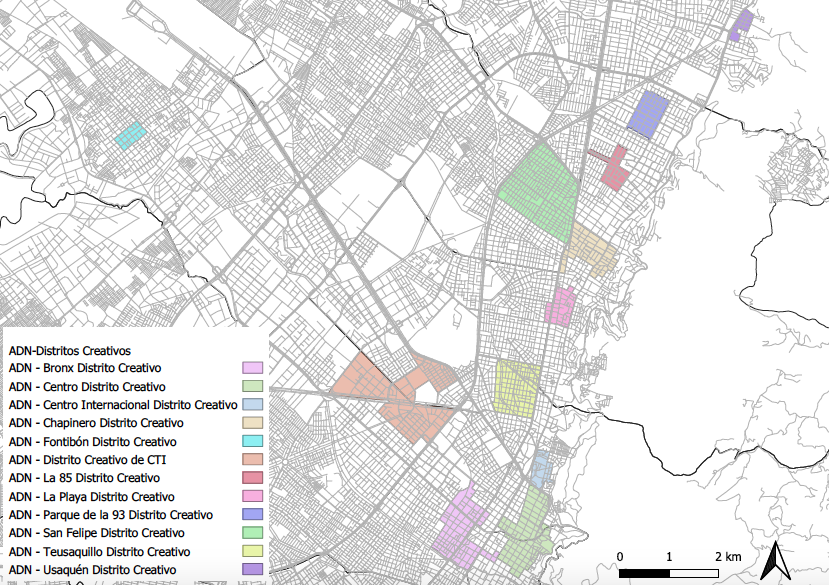 Fuente: elaboración propia.Área de Desarrollo Naranja Centro (Candelaria-Santa Fe)- Distrito Creativo El Área de Desarrollo Naranja Centro (Candelaria-Santa Fe)- Distrito Creativo se encuentra ubicada en las localidades de La Candelaria y Santa Fe, entre las calles 9 y 26, y entre las carreras séptima y tercera, ampliándose hacia el occidente entre las calles 17 y 12C, hasta la carrera décima, y por el oriente hasta la carrera primera.Cuenta con ocho (8) estaciones de Transmilenio cercanas (Universidades, Las Aguas, Museo del Oro, Bicentenario, San Victorino, Las Nieves, San Diego, y Museo Nacional) y con vías principales como las carreras décima y tercera, las calles 26, 19 y la avenida Jiménez, en las que se encuentran paradas de SITP, buses y taxis. Abarca el tramo peatonal entre la calle 11 y la calle 24 y cuenta con la ciclorruta de la carrera séptima, entre las calles 6 y 26.Su infraestructura física se caracteriza por ser declarada monumento nacional, por contener las sedes principales de las entidades de la administración pública nacional y distrital, y por ser el Centro Histórico foco del turismo cultural en la ciudad.Además, contiene cinco (5) parques, cincuenta y dos (52) sitios de interés cultural, un (1) Paradero Paralibros Paraparques (PPP), treinta y tres (33) equipamientos culturales privados, trece (13) públicos y uno (1) mixto, siendo los más significativos: el Museo de Arte Moderno (MAMBO), el Museo del Oro, el Museo 20 de Julio Casa del Florero, el Museo Trajes Regionales de Colombia, la Casa de la Moneda, el Museo Botero, el Museo de Arte del Banco de la República, el Museo de Bogotá, el Teatro Colón, el Teatro Metropol, el Teatro de Bogotá, el Teatro Faenza, el Teatro México, el Teatro Libre Sede Centro, el Teatro Delia Zapata Olivella, el Teatro La Candelaria, la Biblioteca Nacional de Colombia, la Biblioteca Luis Ángel Arango, la Fundación Casa de Poesía Silva, la Fundación Rafael Pombo, la Alianza Colombo Francesa, el Centro Colombo Americano, el Centro Cultural Gabriel García Márquez y la Fundación Gilberto Alzate Avendaño.La totalidad del Área de Desarrollo Naranja Centro (Candelaria-Santa Fe)- Distrito Creativo se encuentra ubicada en el área cubierta por el Plan Especial de Manejo y Protección del Centro Histórico de Bogotá, instrumento de planeación, gestión y financiación para la protección, conservación y sostenibilidad del patrimonio cultural inmueble, mueble, inmaterial y arqueológico, y del patrimonio natural.Mapa 2. Área de Desarrollo Naranja Centro (Candelaria-Santa Fe) - Distrito Creativo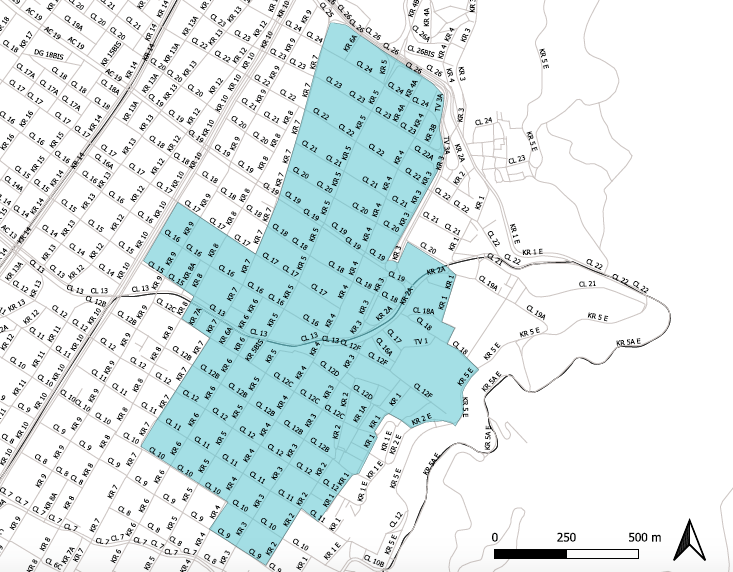 Fuente: elaboración propia.Área de Desarrollo Naranja Chapinero- Distrito Creativo El Área de Desarrollo Naranja Chapinero- Distrito Creativo se encuentra ubicado en la localidad de Chapinero. Se extiende desde la calle 72 hasta la calle 67, entre las carreras 4 y 14, y desde la calle 67 hasta la calle 63 entre las carreras 13 y 14.Cuenta con tres (3) estaciones de Transmilenio cercanas (Calle 72, Flores y Calle 63) y vías principales como las carreras séptima, once, trece y avenida Caracas, las calles 63, 68 y 72, en las que se encuentran paradas de SITP, buses y taxis. Abarca el tramo con ciclorrutas de las carreras once y trece, entre las calles 63 y 72.Su infraestructura física se caracteriza por tener una amplia zona comercial y por contener el sector donde se ubican las sedes principales de las instituciones financieras de la ciudad. Dentro de este distrito, se encuentra también la Zona G, en la que se ubican restaurantes y cafés de diferentes conceptos, así como bares y espacios que funcionan como plataformas para la circulación de las artes en vivo. Asimismo, incluye también el barrio Quinta Camacho que se caracteriza por conservar un estilo arquitectónico inglés.Este distrito contiene siete (7) parques, veintiún (21) sitios de interés cultural y catorce (14) equipamientos culturales privados, siendo los más significativos: el Teatro Astor Plaza, el Teatro Nacional Fanny Mickey, el Teatro R 101, la Galería Casa Riegner, Arte Cámara Chapinero, el Museo de Historia de la Medicina Academia Nacional de Medicina de Colombia, el Centro Regional para el fomento del libro en América Latina y el Caribe, y la Corporación Instituto de Cultura Brasil-Colombia.Mapa 3. Área de Desarrollo Naranja Chapinero - Distrito Creativo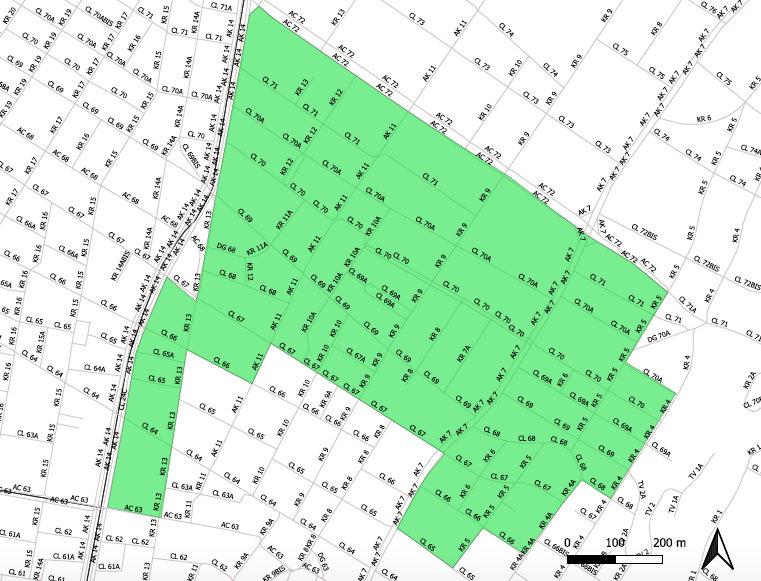 Fuente: elaboración propia.Área de Desarrollo Naranja de la 85- Distrito CreativoEl Área de Desarrollo Naranja de la 85- Distrito Creativo se encuentra ubicado en la localidad de Chapinero, entre la carrera 20 con la calle 85, hasta la carrera 15, ampliándose entre la carrera 15 y 11 con calles 80 y 88, excluyendo el segmento ubicado entre calles 85 y 88 y carreras 11 y 13.Cuenta con una (1) estación de Transmilenio cercana (Calle 85) y vías principales como la autopista norte, las carreras quince y once, las calles 80, 85 y 88, en las que se encuentran paradas de SITP, buses y taxis. Abarca los tramos con ciclorrutas de la carrera once, entre calles 80 y 85, el de la calle 85, entre las carreras 20 y 11, y el de la calle 88, entre las carreras 15 y 13.Su infraestructura física se caracteriza por tener arquitectura moderna, por contener la Zona Rosa, en la que se ubican bares, restaurantes, hoteles y centros comerciales que dinamizan la actividad turística y comercial del sector.Esta Área de Desarrollo Naranja- Distrito Creativo contiene cuatro (4) parques, veintitrés (23) sitios de interés cultural, un (1) Paradero Paralibros Paraparques (PPP) cerca, cuatro (4) equipamientos culturales privados, siendo los más significativos: la Galería el Museo, Cinemark Atlantis y Cine Colombia Andino.Mapa 4. Área de Desarrollo Naranja de la 85 - Distrito Creativo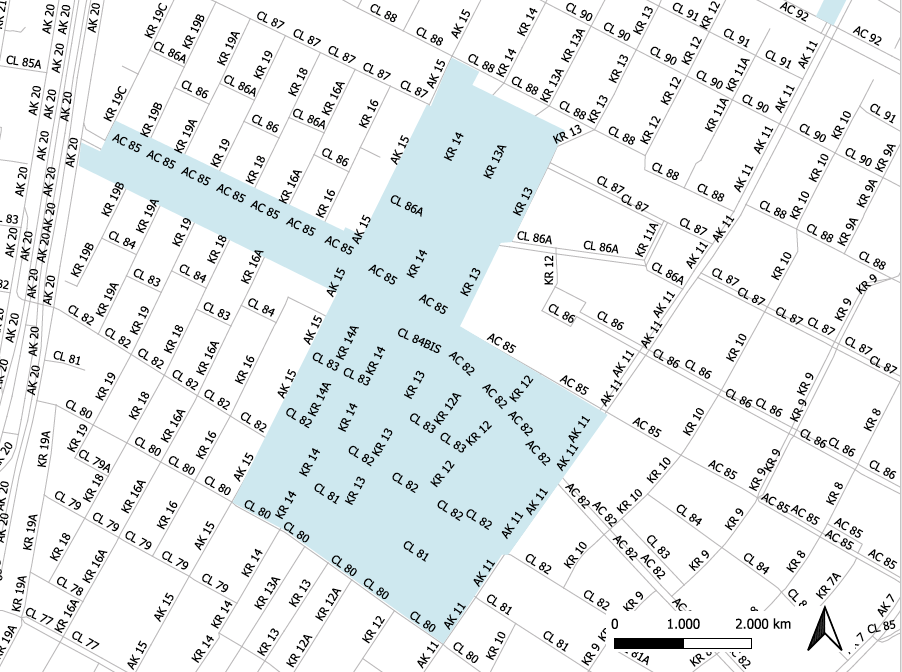 Fuente: elaboración propia. Área de Desarrollo Naranja La Playa- Distrito CreativoEl Área de Desarrollo Naranja La Playa- Distrito Creativo se encuentra ubicado en las localidades de Chapinero y Teusaquillo, entre las calles 53 y 61, y entre las carreras 7 y 15.Cuenta con dos (2) estaciones de Transmilenio cercanas (Calle 57 y Calle 63) y vías principales como las carreras séptima, trece y la avenida Caracas, las calles 53, 57 y 60, en las que se encuentran paradas de SITP, buses y taxis. Abarca el tramo con ciclorrutas de la carrera trece, entre las calles 53 y 61, y el de la calle 53, entre carreras 15 y 13.Su infraestructura física se caracteriza por ser de alto flujo comercial, con ciertas zonas residenciales y de instituciones educativas, así como por contener el Parque de los Hippies, que se ha mantenido como epicentro cultural desde los años 60.Esta Área de Desarrollo Naranja- Distrito Creativo contiene dos (2) parques, siete (7) sitios de interés cultural, un (1) Paradero Paralibros Paraparques (PPP), dos (2) equipamientos culturales privados, siendo los más significativos: El Teatro Libre sede Chapinero, el Teatro de la Carrera, la Fundación Jaime Manzur para el desarrollo de las artes escénicas, el Auditorio, Latino Power y la Galería de Arte Amparo Sierra.Mapa 5. Área de Desarrollo Naranja La Playa - Distrito Creativo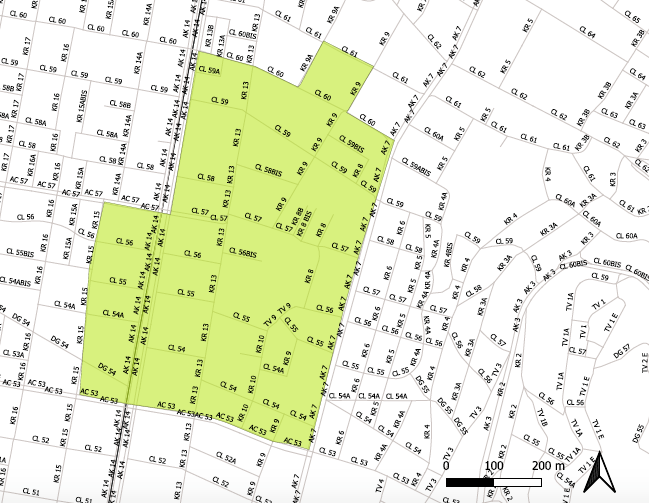 Fuente: elaboración propia.Área de Desarrollo Naranja San Felipe- Distrito CreativoEl Área de Desarrollo Naranja San Felipe- Distrito Creativo se encuentra ubicado en la localidad de Barrios Unidos, entre las calles 68 y 80, con carreras 20 y 30.Cuenta con seis (6) estaciones de Transmilenio cercanas (Flores, Calle 72, Calle 76, Polo, NQS Calle 75 y Avenida Chile) y vías principales como la autopista norte, las carreras 19, 24 y avenida NQS, las calles 68, 72, 74 y 80, en las que se encuentran paradas de SITP, buses y taxis. Abarca el tramo con ciclorrutas de la avenida NQS, entre calles 68 y 80, el de la carrera 24, entre calles 76 y 80, el de la carrera 20A, 20B y 20C, entre calles 76 y 68, el de la calle 80, entre carreras 24 y 30, y el de la calle 76, entre 20C y 30.Su infraestructura física se caracteriza por ser una zona tradicional que aún conserva las fachadas de las casas construidas en los años treinta. Sus actividades comerciales se relacionan con las artes y la educación principalmente.Esta Área de Desarrollo Naranja- Distrito Creativo contiene cinco (5) parques, cuatro (4) sitios de interés cultural, un (1) Paradero Paralibros Paraparques (PPP) cercano y cuatro (4) equipamientos culturales privados, siendo los más significativos: el Teatro Estudio la Gata Cirko, el Jugueteatro Igneo Teatro, el Teatro Químera, el Teatro la Casa del Silencio y la Casa Nacional de la Cultura Afrocolombiana.Mapa 6. Área de Desarrollo Naranja San Felipe- Distrito Creativo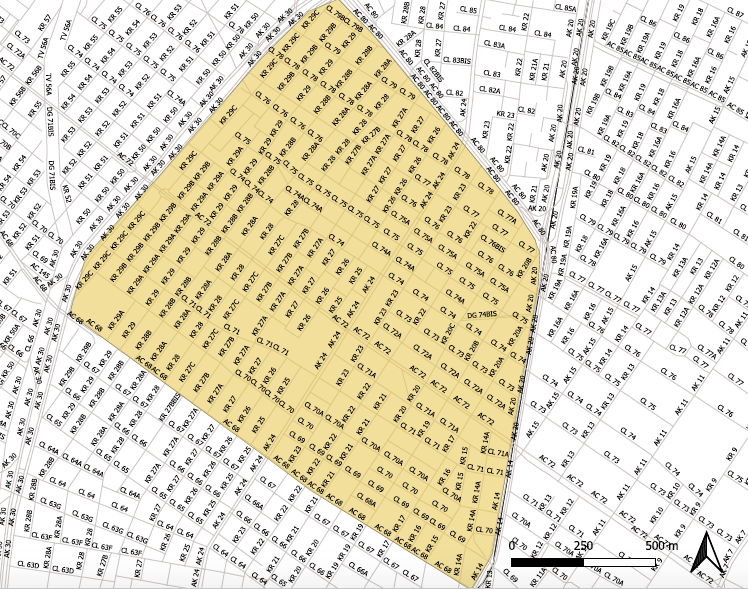 Fuente: elaboración propia.Área de Desarrollo Naranja Teusaquillo- Distrito CreativoEl Área de Desarrollo Naranja Teusaquillo- Distrito Creativo se encuentra ubicado en la localidad de Teusaquillo, entre las calles 34 y 45, entre las carreras 14 y 25.Cuenta con tres (3) estaciones de Transmilenio cercanas (Calle 34, Av. 39 y Calle 45) y vías principales como la avenida Caracas, las carreras 19 y 24, las calles 34, 39 y 45, en las que se encuentran paradas de SITP, buses y taxis. Abarca el tramo con ciclorrutas de las carreras 16 y 19, entre las calles 34 y 45, y el de la calle 34, entre carreras 14 y 25.Su infraestructura física se caracteriza principalmente por contener el parque lineal extendido en medio de las dos calzadas de la avenida calle 22 conocido como el Parkway, en torno a este parque se ha generado una dinámica comercial con establecimientos como teatros, cafés, bares y restaurantes, entre otros.Esta Área de Desarrollo Naranja- Distrito Creativo contiene cinco (5) parques, dieciocho (18) sitios de interés cultural, trece (13) equipamientos culturales privados y cuatro (4) públicos, siendo los más significativos: la Casa del Teatro Nacional, el Teatro Arlequín, la Casa Ensamble, la Fundación Teatro Varasanta Centro para la transformación del actor, la Sala Otto de Greif, la Casa Teatro de Bogotá, Miami- Espacio de Arte Contemporáneo, la Fundación Mariano Ospina Pérez, la Casa Museo Jorge Eliécer Gaitán y el Instituto Italiano de Cultura de Bogotá.Mapa 7. Área de Desarrollo Naranja Teusaquillo - Distrito Creativo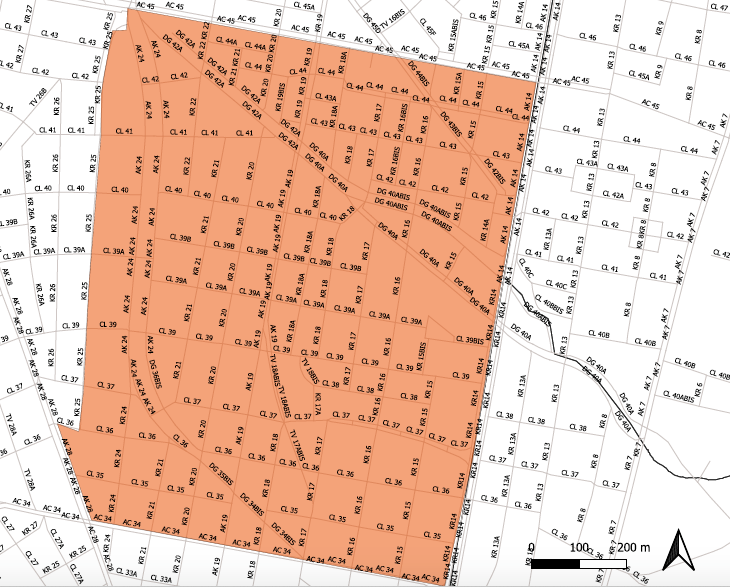 Fuente: elaboración propia.Área de Desarrollo Naranja Usaquén- Distrito CreativoEl Área de Desarrollo Naranja Usaquén- Distrito Creativo se encuentra ubicado en la localidad de Usaquén, entre las carreras quinta y séptima y entre las calles 117 y 121, ampliándose hasta la 114 entre la Carrera 6A y la Carrera 7.Cuenta con vías principales como las carreras séptima, sexta y quinta, las calles 116, 119 y 121, en las que se encuentran paradas de SITP, buses y taxis.Su infraestructura física se caracteriza por su arquitectura colonial, ser de interés histórico y contener la Hacienda Santa Bárbara como referente arquitectónico de la zona, declarada patrimonio nacional. Este sector es reconocido, también, por el famoso “Mercado de las Pulgas” que se realiza los domingos y festivos. Esta Área de Desarrollo Naranja- Distrito Creativo contiene 4 parques, 14 sitios de interés cultural y 2 equipamientos culturales privados, siendo el más significativo Cinema Paraíso.Mapa 8. Área de Desarrollo Naranja Usaquén - Distrito Creativo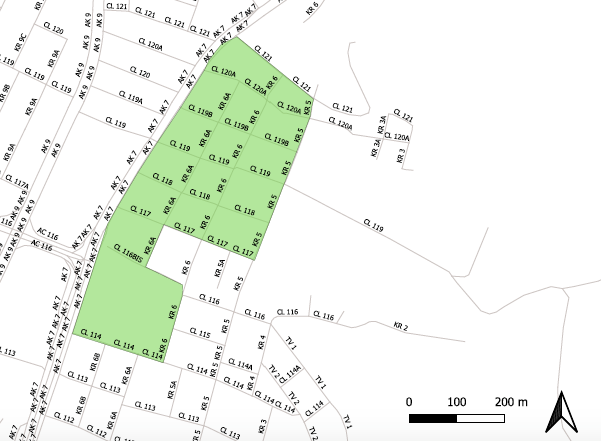 Fuente: elaboración propiaÁrea de Desarrollo Naranja Parque de La 93- Distrito CreativoEl Área de Desarrollo Naranja Parque de La 93- Distrito Creativo se encuentra ubicado en la localidad de Chapinero, entre las calles 92, (excluyendo los predios con frente a la calle 92) y 98, y entre las carreras 11 y 15.Cuenta con vías principales como las carreras once y quince, las calles 92, 93A, 94 y 95, en las que se encuentran paradas de SITP, buses y taxis. Abarca el tramo con ciclorrutas de la carrera once, entre calles 92 y 98, y el de la calle 92, entre carreras 11 y 15.Alrededor del Área de Desarrollo Naranja Parque de La 93- Distrito Creativo se desarrolla una gran variedad de actividades económicas relacionadas con bares, restaurantes, cafés, heladerías, entidades financieras, salud, moda y estacionamiento, entre otros. Reúne a más de 950 unidades económicas, entre las que se distinguen empresas dedicadas a la programación y transmisión de televisión, creación musical, producción audiovisual, libros y publicaciones, juegos y juguetería, y diseño de joyas, que aportan al crecimiento del campo cultural.Mapa 9. Área de Desarrollo Naranja Parque de La 93- Distrito Creativo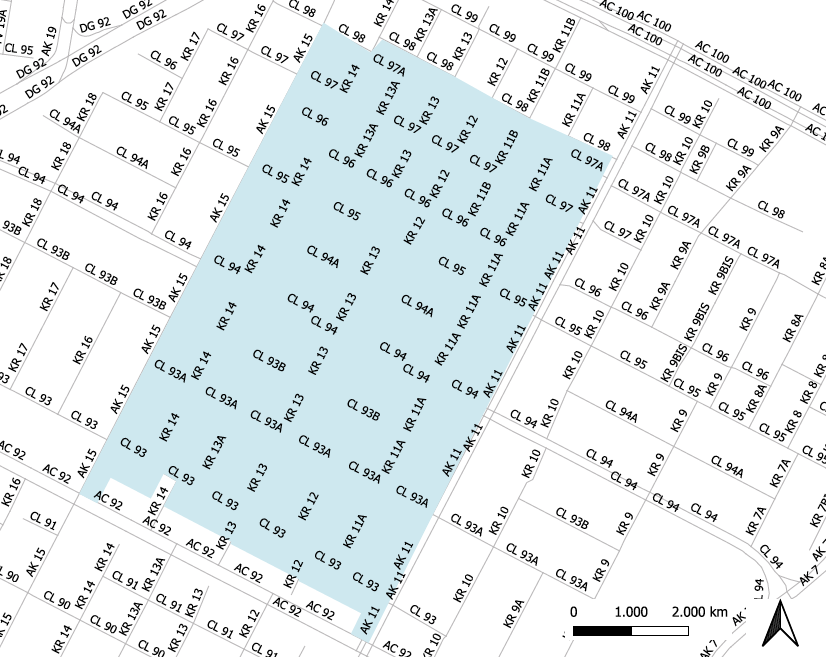 Fuente: elaboración propiaÁrea de Desarrollo Naranja Centro Internacional- Distrito CreativoEl Área de Desarrollo Naranja Centro Internacional- Distrito Creativo se encuentra ubicado en la localidad de Santafé. Se extiende desde la calle 26 hasta la calle 31, y desde la Carrera 7 a la Carrera 4 ampliándose hasta la Carrera 3 entre la 26B y la 26ª Bis.Cuenta con una (1) estación de Transmilenio cercana (Museo Nacional) y vías principales como las carreras quinta y séptima, y la calle 26, en las que se encuentran paradas de SITP, buses y taxis. Su infraestructura física se caracteriza por su localización estratégica y central, de fácil acceso desde zonas como el Centro Histórico, el Centro Administrativo Nacional y el Aeropuerto Eldorado.Esta Área de Desarrollo Naranja- Distrito Creativo contiene siete (7) parques, once (11) sitios de interés cultural, un (1) Paradero Paralibros Paraparques (PPP), tres (3) equipamientos culturales privados y tres (3) públicos, siendo los más significativos: el Museo Nacional de Colombia, el Museo Taurino- Plaza de Toros la Santa María, el Planetario de Bogotá, el Teatro La Macarena, la Galería Alonso Garcés Galería y la Casa de la Cultura Afrocolombiana-Sede Fundación Cultural- Colombia Negra.Una parte del Área de Desarrollo Naranja Centro Internacional- Distrito Creativo se encuentra ubicada en el área cubierta por el Plan Especial de Manejo y Protección del Centro Histórico de Bogotá, instrumento de planeación, gestión y financiación para la protección, conservación y sostenibilidad del patrimonio cultural inmueble, mueble, inmaterial y arqueológico, y del patrimonio natural.Mapa 10. Área de Desarrollo Naranja Centro Internacional- Distrito Creativo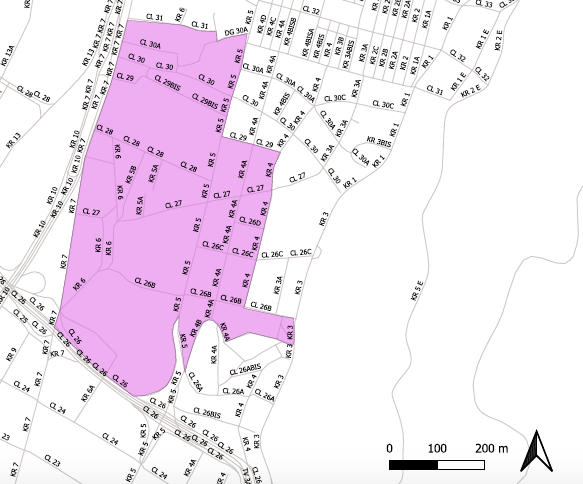 Fuente: elaboración propiaÁrea de Desarrollo Naranja Bronx D.C.- Distrito CreativoEl Área de Desarrollo Naranja Bronx D.C.- Distrito Creativo se encuentra ubicado en las localidades de Los Mártires y La Candelaria, entre las calles 6 y 16 ampliándose hacia la Estación de la Sabana, entre las carreras 7 y 19. Extendiéndose entre las calles 10 y 19, entre carreras 13 y 19.Cuenta con cuatro (4) estaciones de Transmilenio cercanas (Bicentenario, Tercer Milenio, Avenida Jiménez y Estación de la Sabana) y vías principales como la avenida Caracas, la carrera décima, las calles 6, 10, 13 y 19, en las que se encuentran paradas de SITP, buses y taxis. Abarca el tramo con ciclorrutas de las calles 6 y 13, entre carreras 10 y 18.Su infraestructura física se caracteriza hoy por 3 grandes espacios: i) La Facultad, que hoy es el edificio en el que se encuentra el Batallón de Reclutamiento del Ejército y fue sede de la Facultad de Medicina de la Universidad Nacional de Colombia, ii) La Milla, es la calle ubicada en medio de los dos edificios patrimoniales, que recibió este nombre por los militares del Batallón de Reclutamiento, ya que durante sus entrenamientos corrían una milla en este espacio, y iii) La Flauta, delgado edificio ubicado frente al Batallón, por el costado occidental, que fue la primera sede del Museo Geológico de Colombia. Además, se construirán dos edificios: i) La Esquina Redonda, este será un co-laboratorio de creación y memoria que estará ubicado en el único edificio de la antigua “L” que se mantendrá en pie. Este espacio guardará la memoria de los hechos ocurridos en el lugar, lo que fue el Bronx y su horror, así como la historia de transformación de este sector. Este espacio será pensado y concebido entre residentes de la zona y personas que en algún momento de su vida tuvieron relación con este sector, y ii) El Edificio Creativo, que se ubicará anexo a La Flauta y La Esquina Redonda. El Edificio Creativo tendrá un carácter industrial y se implantará sobre los predios del costado oriental del antiguo Bronx. Tendrá un área aproximada de 17.723 m2, con 4 niveles que albergarán usos propios de las industrias creativas, como espacios comerciales, restaurantes, talleres, estudios, etc.El proyecto del Área de Desarrollo Naranja Bronx D.C.- Distrito Creativo busca crear espacios de desarrollo cultural-creativo y de negocios con un enfoque que articule la economía creativa en una atmósfera cultural, buscando la cohesión social y la transformación urbana. El proyecto transformará espacios inutilizados en nuevos motores de desarrollo económico y social, generando dinámicas de oferta y demanda creativa. Así mismo, fortalecerá la seguridad de los sectores y promoverá la cultura ciudadana a través de sitios dinámicos y amigables alrededor de antiguas zonas industriales, transformando la vocación del territorio e incentivando el desarrollo de la economía creativa.Una parte del Área de Desarrollo Naranja Bronx D.C.- Distrito Creativo se encuentra ubicada en el área cubierta por el Plan Especial de Manejo y Protección del Centro Histórico de Bogotá, instrumento de planeación, gestión y financiación para la protección, conservación y sostenibilidad del patrimonio cultural inmueble, mueble, inmaterial y arqueológico, y del patrimonio natural.Mapa 11. Área de Desarrollo Naranja Bronx D.C.- Distrito Creativo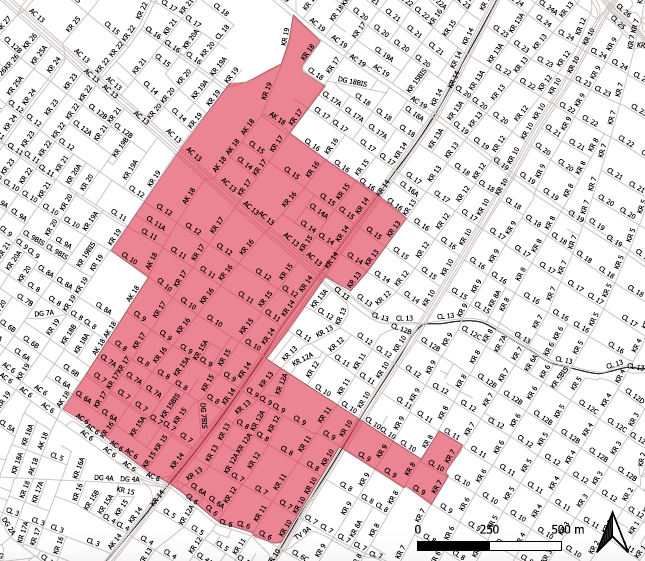 Fuente: elaboración propiaÁrea de Desarrollo Naranja Fontibón- Distrito CreativoEl Área de Desarrollo Naranja Fontibón- Distrito Creativo se encuentra ubicado en la localidad de Fontibón, entre las calles 17 y 21 BIS, y entre carreras 97B y 102. 	Cuenta con vías principales como las calles 17 y 22, las carreras 99, 100 y 102, en las que se encuentran paradas de SITP, buses y taxis. Se puede acceder, además, usando el tramo con ciclorrutas de la carrera 103, entre las calles 17A y 22.Su infraestructura física se caracteriza por tener amplias zonas comerciales y, principalmente, por contener el parque de la plaza fundacional de esta localidad, además, de 3 sitios de interés cultural dentro del distrito y 3 cercanos, 1 paradero para libros para parques y 2 equipamientos culturales públicos.Se enmarca en una estrategia de la Alcaldía Local de Fontibón de revitalizar el centro histórico y salvaguardar el centro fundacional, recuperar y reactivar el espacio público en aras de mejorar las condiciones urbanas para el beneficio de la ciudadanía en la localidad, teniendo en cuenta los lineamientos del Instituto Distrital de Patrimonio Cultural (IDPC) para la intervención en el área de influencia de los Bienes de Interés Cultural de Orden Distrital y Nacional existentes en el área.Uno de los objetivos de desarrollar esta Área de Desarrollo Naranja- Distrito Creativo es visibilizar la riqueza cultural de la localidad de Fontibón, así como crear y ampliar el stock de nuevas ubicaciones para el desarrollo de espacios de trabajo creativo en la ciudad, relacionados con el sector cultural y creativo de menores ingresos (pequeñas empresas).Mapa 12. Área de Desarrollo Naranja Fontibón- Distrito Creativo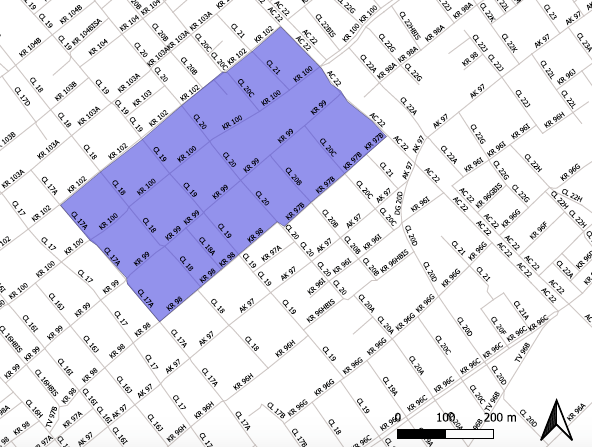 Fuente: elaboración propiaÁrea de Desarrollo Naranja de Ciencia Tecnología e Innovación- Distrito Creativo El Área de Desarrollo Naranja de Ciencia Tecnología e Innovación- Distrito Creativo se encuentra ubicado en las localidades de Puente Aranda y Teusaquillo, entre las calles 20 y 22 entre carreras 50 y 40; Calles 17 A y Calle 23 entre carreras 42 Bis y avenida carrera 30, incluido el tramo que va desde la calle 23 hasta la 26 con avenida carrera 30; Calles 22 y 25 entre carreras 40 y 37, incluido el tramo que va desde la Calle 20 y 34 entre carreras 36 y 37, y; Calles 25 y 26 entre carreras 44 y 33.Cuenta con cuatro (4) estaciones de Transmilenio cercanas (Ciudad Universitaria, Recinto Ferial, Paloquemao, CAD), y que dentro de las principales vías de acceso se encuentran la Avenida de la Américas, la calle 26, la Avenida Pedro León Trabuchy, la Av. Ferrocarril de occidente, la Avenida NQS y Avenida la Esperanza, así como el Proyecto Regiotram de Occidente, el cual articula el ADN- Distrito Creativo con la región.La zona y su área de influencia cuenta con equipamientos públicos y privados de diferente escala, e incluye el nodo de ferias, eventos y convenciones de Bogotá, que incorpora el recinto ferial de Corferias, el Centro Internacional de Convenciones Ágora Bogotá, el Hotel Hilton, Corferias y la Empresa de Acueducto y Alcantarillado de Bogotá (EAAB),  la Universidad Nacional, el Centro Administrativo Distrital (CAD), el Centro Administrativo Nacional (CAN), Cámara de Comercio de Bogotá, Maloka, la Gobernación de Cundinamarca, y la Embajada de Estados Unidos.  Adicionalmente, la Ciudadela Empresarial Luis Carlos Sarmiento, en donde están ubicadas la Cámara Colombiana de la Infraestructura, la Agencia Nacional de Hidrocarburos, el Ministerio de Ciencia, Tecnología e Innovación. Sumado a ello, dentro de su zona de influencia también se encuentra el Parque Simón Bolívar, el Ministerio del Deporte, el Centro de Alto Rendimiento y la Biblioteca Virgilio Barco.El proyecto del Área de Desarrollo Naranja de Ciencia, Tecnología e Innovación- Distrito Creativo busca fortalecer el ecosistema de este sector en la Bogotá-Región, habilitando el relacionamiento de sus actores. Este Distrito se convertirá en un área especial de la ciudad en la cual se desarrollarán diferentes tipos de sinergias entre actividades económicas, productivas y culturales, que aprovecharán las características del entorno para generar valor agregado, producto de diferentes interacciones entre la academia, el sector público, el sector empresarial y la sociedad.   Mapa 13. Área de Desarrollo Naranja de Ciencia Tecnología e Innovación- Distrito Creativo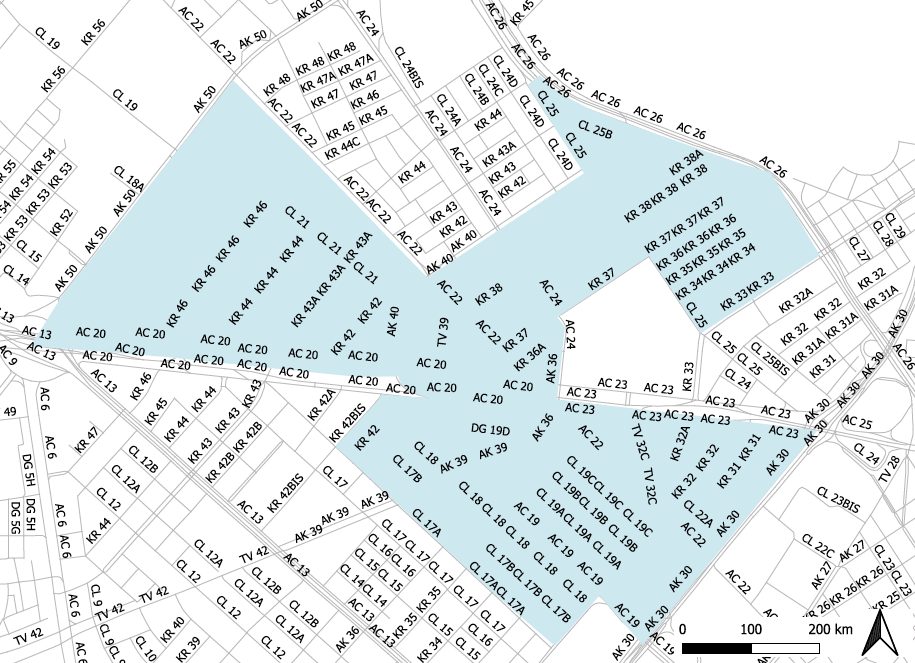 Fuente: elaboración propia.Finalmente, conviene señalar que para la delimitación final de los polígonos que integran las Áreas de Desarrollo Naranja- Distritos Creativos, la Secretaría Distrital de Planeación (SDP) y la Secretaría Distrital de Cultura, Recreación y Deporte (SCRD) realizaron un trabajo minucioso de cruce de información y validación entre las actividades económicas culturales y creativas que hacen parte de la Cuenta Satélite de Cultura y Economía Creativa de Bogotá con la norma urbana vigente, particularmente con los usos del suelo permitidos en las ADN- Distritos Creativos identificadas. A continuación, se presenta la homologación entre usos del suelo permitidos por la norma urbana y las actividades CIIU culturales y creativas:Tabla 1 Homologación usos del suelo y actividades CIIU culturales y creativas*Clasificación Internacional Industrial Uniforme (CIIU)**Se incluyen únicamente las actividades relacionadas a las galerías de arte comerciales, contenidas en la clase CIIU 4774. ***Las actividades de inclusión total son aquellas que por su naturaleza se consideran totalmente creativas. La inclusión parcial significa que son actividades económicas cuyo proceso productivo genera algunos productos y servicios de carácter cultural y creativo, o que están cobijados por los derechos de autor.A continuación, se presentan los usos del suelo permitidos por la norma urbana, en las Áreas de Desarrollo Naranja-Distritos Creativos:Tabla 2Uso del suelo permitidos por la norma urbana en cada ADN-Distrito CreativoA continuación, se presentan las actividades económicas culturales y creativas a promover en cada Área de Desarrollo Naranja- Distritos Creativo:Tabla 3. Área de Desarrollo Naranja Fontibón- Distrito CreativoActividades económicas culturales y creativas conformes a la norma urbanaTabla 4. Área de Desarrollo Naranja de Ciencia Tecnología e Innovación- Distrito Creativo Actividades económicas culturales y creativas conformes a la norma urbanaTabla 5. Área de Desarrollo Naranja Bronx D.C.- Distrito Creativo Actividades económicas culturales y creativas conformes a la norma urbanaTabla 6. Área de Desarrollo Naranja Centro (Candelaria-Santa Fe)- Distrito CreativoActividades económicas culturales y creativas conformes a la norma urbanaTabla 7. Área de Desarrollo Naranja Teusaquillo- Distrito Creativo Actividades económicas culturales y creativas conformes a la norma urbanaTabla 8. Área de Desarrollo Naranja La Playa- Distrito Creativo Actividades económicas culturales y creativas conformes a la norma urbanaTabla 9. Área de Desarrollo Naranja Chapinero- Distrito CreativoActividades económicas culturales y creativas conformes a la norma urbanaTabla 10. Área de Desarrollo Naranja San Felipe- Distrito Creativo Actividades económicas culturales y creativas conformes a la norma urbanaTabla 11. Á Área de Desarrollo Naranja La 85- Distrito Creativo Actividades económicas culturales y creativas conformes a la norma urbanaTabla 12. Área de Desarrollo Naranja Parque de la 93- Distrito Creativo Actividades económicas culturales y creativas conformes a la norma urbanaTabla 13. Área de Desarrollo Naranja Usaquén- Distrito Creativo Actividades económicas culturales y creativas conformes a la norma urbanaTabla 14. Área de Desarrollo Naranja Centro Internacional- Distrito Creativo Actividades económicas culturales y creativas conformes a la norma urbanaNombreLocalizaciónADN Centro (Candelaria-Santafé)- Distrito CreativoComprende las localidades de La Candelaria y Santa Fe entre las calles 9 y 26, y entre las carreras séptima y tercera, ampliándose hacia el occidente entre las calles 17 y 12C, hasta la carrera décima, y por el oriente hasta la carrera primera.ADN Chapinero- Distrito CreativoSe extiende desde la calle 72 hasta la calle 67, entre las carreras 4 y 14, y desde la calle 67 hasta la calle 63 entre las carreras 13 y 14.ADN La 85- Distrito CreativoUbicado en Chapinero, comprendido por el corredor entre la carrera 20 con la calle 85 hasta la carrera 15, ampliándose entre la carrera 15 y 11 con calles 80 y 88, excluyendo el segmento ubicado entre calles 85 y 88 y carreras 11 y 13.ADN La Playa- Distrito Creativo Ubicada principalmente sobre la localidad de Chapinero y unas manzanas de Teusaquillo. Se delimita entre las calles 53 y 61 y entre las carreras 7 y 15.ADN San Felipe- Distrito CreativoSituado en la localidad de Barrios Unidos, entre las calles 68 y 80, con carreras 20 y 30.ADN Teusaquillo- Distrito CreativoUbicado en la localidad de Teusaquillo entre las calles 34 y 45, entre las carreras 14 y 25.ADN Usaquén- Distrito CreativoSe delimita entre las carreras quinta y séptima y entre las calles 117 y 121, ampliándose hasta la 114 entre la Carrera 6A y la Carrera 7.ADN Parque de la 93- Distrito CreativoUbicado en la localidad de Chapinero, entre las calles 92, (excluyendo los predios con frente a la calle 92) y 98, y entre las carreras 11 y 15.ADN Centro Internacional- Distrito CreativoUbicado en el centro-oriente de la ciudad, en la localidad de Santa Fe, se extiende desde la calle 26 hasta la calle 31 y desde la Carrera 7 a la Carrera 4 ampliándose hasta la Carrera 3 entre la 26B y la 26ª BisADN Bronx D.C.- Distrito CreativoComprende parte de las localidades Mártires y La Candelaria, entre las calles 6 y 16 ampliándose hacia la Estación de la Sabana, entre las carreras 7 y 19. Ampliándose entre las calles 10 y 19, entre carreras 13 y 19.ADN Fontibón- Distrito CreativoComprende la localidad de Fontibón, entre las calles 17 y 21 BIS, y entre carreras 97B y 102.ADN de Ciencia Tecnología e Innovación- Distrito CreativoUbicado en las localidades de Puente Aranda y Teusaquillo, entre las calles 20 y 22 entre carreras 50 y 40; Calles 17 A y Calle 23 entre carreras 42 Bis y avenida carrera 30, incluido el tramo que va desde la calle 23 hasta la 26 con avenida carrera 30; Calles 22 y 25 entre carreras 40 y 37, incluido el tramo que va desde la Calle 20 y 34 entre carreras 36 y 37, y; Calles 25 y 26 entre carreras 44 y 33.DESCRIPCIÓNCIIU*INCLUSIÓN***USO POT1Producción de copias a partir de grabaciones originales1820TOTALServicios a Empresas e Inmobiliarios (Urbana) o Industria 2Fabricación de instrumentos musicales3220TOTALServicios Profesionales, Técnicos Especializados3Fabricación de juegos, juguetes y rompecabezas3240TOTALIndustria4Edición de libros5811TOTALServicios a Empresas e Inmobiliarios (Urbana)5Edición de periódicos, revistas y publicaciones periódicas5813TOTALServicios a Empresas e Inmobiliarios (Urbana)6Otros trabajos de edición5819TOTALServicios a Empresas e Inmobiliarios (Urbana)7Edición de programas de informática (software)5820TOTALServicios a Empresas e Inmobiliarios (Urbana)8Actividades de producción de películas cinematográficas, videos, programas, anuncios y comerciales de televisión5911TOTALServicios De Comunicación Masivos y Entretenimiento (Metropolitana Más 600 M2) (Urbana Hasta 600 M2) 9Actividades de postproducción de películas cinematográficas, videos, programas, anuncios y comerciales de televisión5912TOTALServicios De Comunicación Masivos y Entretenimiento (Metropolitana Más 600 M2) (Urbana hasta 600 M2)10Actividades de distribución de películas cinematográficas, videos, programas, anuncios y comerciales de televisión5913TOTALServicios a Empresas e Inmobiliarios (Urbana)11Actividades de exhibición de películas cinematográficas y videos5914TOTALServicios De Comunicación Masivos y Entretenimiento (Metropolitano más de 600 M² y/o Urbana hasta 600 M²) o Dotacional Cultural (Metropolitana)12Actividades de grabación de sonido y edición de música5920TOTALServicios de Comunicación Masivos y Entretenimiento (Metropolitano más de 600 M² y/o Urbana Hasta 600 M²)13Actividades de programación y transmisión en el servicio de radiodifusión sonora6010TOTALServicios de Comunicación Masivos y Entretenimiento (Metropolitano más de 600 M² y/o Urbana hasta 600 M²)14Actividades de programación y transmisión de televisión6020TOTALServicios de Comunicación Masivos Y Entretenimiento (Metropolitano más de 600 M² y/o urbana hasta 600 M²)15Actividades de desarrollo de sistemas informáticos (planificación, análisis, diseño, programación, pruebas)6201TOTALServicios a Empresas e Inmobiliarios (Urbana)16Portales web6312TOTALServicios a Empresas e Inmobiliarios (Urbana)17Actividades de agencias de noticias6391TOTALServicios de Comunicación Masivos Y Entretenimiento (Metropolitana más 600 M2) (Urbana hasta 600 M2)18Otras actividades de servicio de información n.c.p6399TOTALServicios a Empresas e Inmobiliarios (Urbana)19Publicidad7310TOTALServicios a Empresas e Inmobiliarios (Urbana)20Actividades especializadas de diseño7410TOTALServicios a Empresas e Inmobiliarios (Urbana)21Actividades de fotografía7420TOTALComercio (Metropolitana, Urbana O Zonal)22Enseñanza cultural8553TOTALServicios de Comunicación Masivos y Entretenimiento (Zonal)23Creación literaria9001TOTALServicios a Empresas e Inmobiliarios (Urbana)24Creación musical9002TOTALServicios a Empresas e Inmobiliarios (Urbana)25Creación teatral9003TOTALServicios a Empresas e Inmobiliarios (Urbana)26Creación audiovisual9004TOTALServicios a Empresas e Inmobiliarios (Urbana)27Artes plásticas y visuales9005TOTALServicios a Empresas e Inmobiliarios (Urbana)Servicios Profesionales, Técnicos Especializados (Vecinal)28Actividades teatrales9006TOTALServicios de Comunicación Masivos y Entretenimiento (Metropolitana, Urbana, Zonal o Vecinal) o Dotacional Cultural (Metropolitana)Servicios a Empresas e Inmobiliarios (Urbana)29Actividades de espectáculos musicales en vivo9007TOTALServicios de Comunicación Masivos y Entretenimiento (Metropolitana, Urbana, Zonal o Vecinal) o Dotacional Cultural (Metropolitana)Servicios a Empresas e Inmobiliarios (Urbana)30Otras actividades de espectáculos en vivo9008TOTALServicios de Comunicación Masivos y Entretenimiento (Metropolitana, Urbana, Zonal o Vecinal)o Dotacional Cultural (Metropolitana)31Actividades de bibliotecas y archivos9101TOTALDotacional Cultural (Metropolitana, Urbana O Zonal)32Actividades y funcionamiento de museos, conservación de edificios y sitios históricos9102TOTALDotacional Cultural (Metropolitana, Urbana o Zonal)33Actividades de jardines botánicos, zoológicos y reservas naturales9103TOTALDotacional Cultural (Metropolitana)34Actividades de parques de atracciones y parques temáticos9321TOTALServicios de Diversión y Esparcimiento (Metropolitana)35Producción de maltas, elaboración de cervezas y otras bebidas malteadas1103PARCIALServicios Profesionales, Técnicos Especializados (Vecinal o Zonal) O Industria36Tejeduría de productos textiles1312PARCIALServicios Profesionales, Técnicos Especializados (Vecinal o Zonal) o Industria37Acabado de productos textiles1313PARCIALServicios Profesionales, Técnicos Especializados (Vecinal o Zonal) o Industria38Fabricación de tejidos de punto y ganchillo1391PARCIALServicios Profesionales, Técnicos Especializados (Vecinal o Zonal) O Industria39Fabricación de artículos confeccionados de materiales textiles, excepto prendas de vestir1392PARCIALServicios Profesionales, Técnicos Especializados (Vecinal o Zonal) o Industria40Fabricación de tapetes y alfombras para pisos1393PARCIALServicios Profesionales, Técnicos Especializados (Vecinal o Zonal) o Industria41Fabricación de otros artículos textiles n.c.p1399PARCIALServicios Profesionales, Técnicos Especializados (Vecinal o Zonal) o Industria42Confección de prendas de vestir, excepto prendas de piel1410PARCIALServicios Profesionales, Técnicos Especializados (Vecinal)43Fabricación de artículos de piel1420PARCIALServicios Profesionales, Técnicos Especializados (Vecinal o Zonal) o Industria 44Fabricación de artículos de punto y ganchillo1430PARCIALServicios Profesionales, Técnicos Especializados (Vecinal o Zonal) o Industria 45Fabricación de artículos de viaje, bolsos de mano y artículos similares elaborados en cuero, y fabricación de artículos de talabartería y guarnicionería1512PARCIALServicios Profesionales, Técnicos Especializados (Vecinal o Zonal) o Industria46Fabricación de calzado de cuero y piel, con cualquier tipo de suela1521PARCIALServicios Profesionales, Técnicos Especializados (Vecinal o Zonal) o Industria 47Fabricación de otros tipos de calzado, excepto calzado de cuero y piel1522PARCIALServicios Profesionales, Técnicos Especializados (Vecinal o Zonal) o Industria 48Fabricación de recipientes de madera1640PARCIALServicios Profesionales, Técnicos Especializados (Vecinal o Zonal) o Industria49Fabricación de otros productos de madera; fabricación de artículos de corcho, cestería y espartería1690PARCIALServicios Profesionales, Técnicos Especializados (Vecinal o Zonal) o Industria 50Actividades de impresión1811PARCIALServicios Técnicos Especializados (Zonal)51Actividades de servicios relacionados con la impresión1812PARCIALServicios Técnicos Especializados (Zonal)52Fabricación de vidrio y productos de vidrio2310PARCIALServicios Profesionales, Técnicos Especializados (Vecinal o Zonal) o Industria53Fabricación de otros productos de cerámica y porcelana2393PARCIALServicios Profesionales, Técnicos Especializados (Vecinal o Zonal) o Industria54Corte, tallado y acabado de la piedra2396PARCIALServicios Técnicos Especializados (Zonal)55Forja, prensado, estampado y laminado de metal; pulvimetalurgia2591PARCIALServicios Técnicos Especializados (Zonal)56Fabricación de otros productos elaborados de metal n.c.p2599PARCIALServicios Técnicos Especializados (Zonal)57Fabricación de muebles3110PARCIALServicios Técnicos Especializados (Zonal)58Fabricación de joyas, bisutería y artículos conexos3210PARCIALServicios Profesionales, Técnicos Especializados (Vecinal o Zonal) o Industria59Comercio al por menor de libros, periódicos, materiales y artículos de papelería y escritorio en establecimientos especializados4761PARCIALComercio (Todas las Escalas)60Comercio al por menor de otros artículos culturales y de entretenimiento n.c.p en establecimientos especializados4769PARCIALComercio (Metropolitana, Urbana o Zonal)61Comercio al por menor de computadores, equipos periféricos, programas de informática y equipos de telecomunicaciones en establecimientos especializados4741PARCIALComercio (Metropolitana, Urbana o Zonal)62Comercio al por menor de prendas de vestir y sus accesorios (incluye artículos de piel) en establecimientos especializados4771PARCIALComercio (Metropolitana, Urbana o Zonal)63Comercio al por menor de todo tipo de calzado y artículos de cuero y sucedáneos del cuero en establecimientos especializados4772PARCIALComercio (Metropolitana, Urbana o Zonal)64Transporte férreo de pasajeros4911PARCIALDotacional Servicios Públicos y Transporte (Metropolitana, Urbana)65Transporte de pasajeros4921PARCIALDotacional Servicios Públicos Y Transporte (Metropolitana, Urbana)66Alojamiento en hoteles5511PARCIALServicios Turísticos Metropolitana o Urbana)67Alojamiento en apartahoteles5512PARCIALServicios Turísticos Metropolitana o Urbana)68Alojamiento en centros vacacionales5513PARCIALServicios Turísticos Metropolitana o Urbana)69Otros tipos de alojamientos para visitantes5519PARCIALServicios Turísticos Metropolitana o Urbana)70Expendio a la mesa de comidas preparadas5611PARCIALServicios Alimentarios (Zonal)71Expendio por autoservicio de comidas preparadas5612PARCIALServicios Alimentarios (Zonal)72Expendio de comidas preparadas en cafeterías5613PARCIALServicios Profesionales, Técnicos Especializados (Vecinal)73Otros tipos de expendio de comidas preparadas n.c.p5619PARCIALServicios Alimentarios (Zonal)74Expendio de bebidas alcohólicas para el consumo dentro del establecimiento5630PARCIALServicios de Diversión y Esparcimiento (Urbana)75Actividades de telecomunicaciones alámbricas6110PARCIALDotacional Servicios Públicos y de Transporte (Metropolitana)76Actividades de telecomunicación satelital6130PARCIALDotacional Servicios Públicos y de Transporte (Metropolitana)77Actividades de consultoría informática y actividades de administración de instalaciones informáticas6202PARCIALServicios a Empresas e Inmobiliarios (Urbana)78Procesamiento de datos, alojamiento (hosting) y actividades relacionadas6311PARCIALServicios a Empresas e Inmobiliarios (Urbana)79Actividades de Arquitectura e Ingeniería y otras actividades conexas de consultoría técnica7110PARCIALServicios a Empresas e Inmobiliarios (Urbana)80Investigaciones y desarrollo experimental en el campo de las Ciencias naturales y la Ingeniería7210PARCIALServicios a Empresas e Inmobiliarios (Urbana)81Investigaciones y desarrollo experimental en el campo de las Ciencias sociales y las Humanidades7220PARCIALServicios a Empresas e Inmobiliarios (Urbana)82Otras actividades profesionales, científicas y técnicas n.c.p7490PARCIALServicios a Empresas e Inmobiliarios (Urbana)83Actividades de las agencias de viaje7911PARCIALServicios Profesionales, Técnicos Especializados (Zonal o Vecinal)84Otros servicios de reserva y actividades relacionadas7990PARCIALServicios Profesionales, Técnicos Especializados (Zonal)85Actividades ejecutivas de la administración pública8412PARCIALDotacional Servicios de la Administración Pública (Metropolitana, Urbana o Zonal)86Regulación de las actividades de organismos que prestan servicios de salud, educativos, culturales y otros servicios sociales, excepto servicios de seguridad social8413PARCIALDotacional Servicios de la Administración Pública (Metropolitana, Urbana o Zonal)87Educación de la primera infancia 8511PARCIALDotacional Educativo (Metropolitana, Urbana, Zonal o Vecinal)88Educación preescolar8512PARCIALDotacional Educativo (Metropolitana, Urbana, Zonal o Vecinal)89Educación básica primaria8513PARCIALDotacional Educativo (Metropolitana, Urbana, Zonal o Vecinal)90Educación secundaria8521PARCIALDotacional Educativo (Metropolitana, Urbana, Zonal o Vecinal)91Educación media académica8522PARCIALDotacional Educativo (Metropolitana, Urbana, Zonal o Vecinal)92Educación media técnica y de formación laboral8523PARCIALDotacional Educativo (Metropolitana, Urbana, Zonal o Vecinal)93Establecimientos que combinan diferentes niveles de educación8530PARCIALDotacional Educativo (Metropolitana, Urbana, Zonal o Vecinal)94Educación técnica profesional8541PARCIALDotacional Educativo (Metropolitana, Urbana, Zonal o Vecinal)95Educación tecnológica8542PARCIALDotacional Educativo (Metropolitana, Urbana, Zonal o Vecinal)96Educación de instituciones universitarias o de escuelas tecnológicas8543PARCIALDotacional Educativo (Metropolitana, Urbana, Zonal o Vecinal)97Educación de universidades8544PARCIALDotacional Educativo (Metropolitana)98Formación académica no formal8551PARCIALDotacional Educativo (Metropolitana, Urbana, Zonal o Vecinal)99Actividades de asociaciones profesionales9412PARCIALServicios Profesionales, Técnicos Especializados (Zonal)100Otras actividades asociativas n.c.p9499PARCIALServicios Profesionales, Técnicos Especializados (Zonal)101Comercio al por menor de otros productos nuevos en establecimientos especializados**4774PARCIALComercio (Metropolitana, Urbana, Zonal o Vecinal)USO ADN- Distrito Creativo1Comercio (Metropolitana)Fontibón, CTI, Bronx D.C., Centro (Candelaria-Santa Fe), La Playa, Chapinero, La 85, Parque de La 93, Usaquén2Comercio (Urbana)Fontibón, CTI, Bronx D.C., Centro (Candelaria-Santa Fe), Teusaquillo, La Playa, Chapinero, San Felipe, La 85, Parque de La 93, Usaquén3Comercio (Vecinal)Fontibón, CTI, Bronx D.C., Centro (Candelaria-Santa Fe), Teusaquillo, La Playa, Chapinero, San Felipe, La 85, Parque de La 93, Usaquén, Centro Internacional4Comercio (Zonal)Fontibón, CTI, Bronx D.C., Centro (Candelaria-Santa Fe), Teusaquillo, La Playa, Chapinero, San Felipe, La 85, Parque de La 93, Usaquén, Centro Internacional5Dotacional Cultural (Metropolitana)Fontibón, CTI, Bronx D.C., Centro (Candelaria-Santa Fe), Teusaquillo, La Playa, Chapinero, San Felipe, La 85, Parque de La 93, Usaquén6Dotacional Cultural (Urbana)Fontibón, CTI, Bronx D.C., Centro (Candelaria-Santa Fe), Teusaquillo, La Playa, Chapinero, San Felipe, La 85, Parque de La 93, Usaquén, Centro Internacional7Dotacional Cultural (Zonal)Fontibón, CTI, Bronx D.C., Centro (Candelaria-Santa Fe), Teusaquillo, La Playa, Chapinero, San Felipe, La 85, Parque de La 93, Usaquén, Centro Internacional8Dotacional Educativo (Metropolitana)Fontibón, CTI, Bronx D.C., Centro (Candelaria-Santa Fe), Teusaquillo, La Playa, Chapinero, San Felipe, La 85, Parque de La 93, Usaquén9Dotacional Educativo (Urbana)Fontibón, CTI, Bronx, Centro (Candelaria-Santa Fe), Teusaquillo, La Playa, Chapinero, San Felipe, la 85, Parque de La 93, Usaquén, Centro Internacional10Dotacional Educativo (Vecinal)Fontibón, CTI, Bronx, Centro (Candelaria-Santa Fe), Teusaquillo, La playa, Chapinero, San Felipe, la 85, Parque de La 93, Usaquén, Centro Internacional11Dotacional Educativo (Zonal)Fontibón, CTI, Bronx, Centro (Candelaria-Santa Fe), Teusaquillo, La playa, Chapinero, San Felipe, la 85, Parque de La 93, Usaquén, Centro Internacional12Industria Fontibón, CTI, Bronx, San Felipe, la 85, Parque de La 9313Dotacional Servicios De La Administración Pública (Metropolitana)Fontibón, CTI, Bronx, Centro (Candelaria-Santa Fe), Teusaquillo, La playa, Chapinero, San Felipe, la 85, Parque de La 93, Centro Internacional14Dotacional Servicios De La Administración Pública 
(Urbana)Fontibón, CTI, Bronx, Centro (Candelaria-Santa Fe), Teusaquillo, La playa, Chapinero, San Felipe, La 85, Parque de La 93, Usaquén, Centro Internacional15Dotacional Servicios De La Administración Pública (Zonal)Fontibón, CTI, Bronx, Centro (Candelaria-Santa Fe), Teusaquillo, La playa, Usaquén, Chapinero, San Felipe, la 85, Parque de La 93, Usaquén, Centro Internacional16Servicios Alimentarios (Zonal)Fontibón, CTI, Bronx, Centro (Candelaria-Santa Fe), Teusaquillo, La playa, Chapinero, San Felipe, la 85, Parque de La 93, Usaquén, Centro Internacional17Servicios de Comunicación Masivos y Entretenimiento (Metropolitana más 600 M2) Fontibón, CTI, Bronx D.C., Centro (Candelaria-Santa Fe), Teusaquillo, La Playa, Chapinero, La 85, Parque de La 9318Servicios de Comunicación Masivos y Entretenimiento (Urbana hasta 600 M2) Fontibón, CTI, Bronx D.C., Centro (Candelaria-Santa Fe), Teusaquillo, La Playa, Chapinero, San Felipe, la 85, Parque de La 93, Usaquén, Centro Internacional19Servicios De Comunicación Masivos Y Entretenimiento (Zonal) Fontibón, CTI, Bronx D.C., Centro (Candelaria-Santa Fe), Teusaquillo, La Playa, Chapinero, San Felipe, la 85, Parque de La 93, Usaquén, Centro Internacional20Servicios De Diversión Y Esparcimiento (Metropolitana)Bronx, Centro (Candelaria-Santa Fe), Teusaquillo, Parque de La 9321Servicios De Diversión Y Esparcimiento (Urbana)Fontibón, Bronx D.C., Centro (Candelaria-Santa Fe), Teusaquillo, La Playa, Chapinero, San Felipe, La 85, Parque de La 93, Centro Internacional22Servicios A Empresas E Inmobiliarios (Urbana)Fontibón, CTI, Bronx D.C., Centro (Candelaria-Santa Fe), Teusaquillo, La Playa, Chapinero, San Felipe, la 85, Parque de La 93, Usaquén, Centro Internacional23Servicios Profesionales, Técnicos Especializados (Vecinal)Fontibón, CTI, Bronx D.C., Centro (Candelaria-Santa Fe), Teusaquillo, Chapinero, San Felipe, la 85, Parque de La 93, Usaquén, Centro Internacional24Servicios Profesionales, Técnicos Especializados (Zonal)Fontibón, CTI, Bronx D.C., Centro (Candelaria-Santa Fe), Teusaquillo, Chapinero, San Felipe, la 85, Parque de La 93, Usaquén, Centro Internacional25Servicios Técnicos Especializados (Zonal)CTI, Bronx D.C., Centro (Candelaria-Santa Fe), La Playa, Chapinero, San Felipe, Parque de La 9326Servicios Turísticos (Metropolitana)Fontibón, CTI, Bronx D.C., Centro (Candelaria-Santa Fe), Teusaquillo, La Playa, Chapinero, San Felipe, la 85, Parque de La 93, Usaquén, Centro Internacional27Servicios Turísticos (Urbana)Fontibón, CTI, Bronx D.C., Centro (Candelaria-Santa Fe), Teusaquillo, La playa, Chapinero, San Felipe, La 85, Parque de La 93, Usaquén, Centro InternacionalCIIUDescriptiva1103Producción de maltas, elaboración de cervezas y otras bebidas malteadas1312Tejeduría de productos textiles1313Acabado de productos textiles1391Fabricación de tejidos de punto y ganchillo1392Fabricación de artículos confeccionados de materiales textiles, excepto prendas de vestir1393Fabricación de tapetes y alfombras para pisos1399Fabricación de otros artículos textiles n.c.p1410Confección de prendas de vestir, excepto prendas de piel1420Fabricación de artículos de piel1430Fabricación de artículos de punto y ganchillo1512Fabricación de artículos de viaje, bolsos de mano y artículos similares elaborados en cuero, y fabricación de artículos de talabartería y guarnicionería1521Fabricación de calzado de cuero y piel, con cualquier tipo de suela1522Fabricación de otros tipos de calzado, excepto calzado de cuero y piel1640Fabricación de recipientes de madera1690Fabricación de otros productos de madera; fabricación de artículos de corcho, cestería y espartería1820Producción de copias a partir de grabaciones originales2310Fabricación de vidrio y productos de vidrio2393Fabricación de otros productos de cerámica y porcelana3210Fabricación de joyas, bisutería y artículos conexos3220Fabricación de instrumentos musicales3240Fabricación de juegos, juguetes y rompecabezas4741Comercio al por menor de computadores, equipos periféricos, programas de informática y equipos de telecomunicaciones en establecimientos especializados4761Comercio al por menor de libros, periódicos, materiales y artículos de papelería y escritorio en establecimientos especializados4769Comercio al por menor de otros artículos culturales y de entretenimiento n.c.p en establecimientos especializados4771Comercio al por menor de prendas de vestir y sus accesorios (incluye artículos de piel) en establecimientos especializados4772Comercio al por menor de todo tipo de calzado y artículos de cuero y sucedáneos del cuero en establecimientos especializados4774Comercio al por menor de otros productos nuevos en establecimientos especializados**5511Alojamiento en hoteles5512Alojamiento en apartahoteles5513Alojamiento en centros vacacionales5519Otros tipos de alojamientos para visitantes5611Expendio a la mesa de comidas preparadas5612Expendio por autoservicio de comidas preparadas5613Expendio de comidas preparadas en cafeterías5619Otros tipos de expendio de comidas preparadas n.c.p5630Expendio de bebidas alcohólicas para el consumo dentro del establecimiento5811Edición de libros5813Edición de periódicos, revistas y publicaciones periódicas5819Otros trabajos de edición5820Edición de programas de informática (software)5911Actividades de producción de películas cinematográficas, videos, programas, anuncios y comerciales de televisión5912Actividades de postproducción de películas cinematográficas, videos, programas, anuncios y comerciales de televisión5913Actividades de distribución de películas cinematográficas, videos, programas, anuncios y comerciales de televisión5914Actividades de exhibición de películas cinematográficas y videos5920Actividades de grabación de sonido y edición de música6010Actividades de programación y transmisión en el servicio de radiodifusión sonora6020Actividades de programación y transmisión de televisión6201Actividades de desarrollo de sistemas informáticos (planificación, análisis, diseño, programación, pruebas)6202Actividades de consultoría informática y actividades de administración de instalaciones informáticas6311Procesamiento de datos, alojamiento (hosting) y actividades relacionadas6312Portales web6391Actividades de agencias de noticias6399Otras actividades de servicio de información n.c.p.7110Actividades de Arquitectura e Ingeniería y otras actividades conexas de consultoría técnica7210Investigaciones y desarrollo experimental en el campo de las Ciencias naturales y la Ingeniería7220Investigaciones y desarrollo experimental en el campo de las Ciencias sociales y las Humanidades7310Publicidad7410Actividades especializadas de diseño7420Actividades de fotografía7490Otras actividades profesionales, científicas y técnicas n.c.p.7911Actividades de las agencias de viaje7990Otros servicios de reserva y actividades relacionadas8412Actividades ejecutivas de la administración pública8413Regulación de las actividades de organismos que prestan servicios de salud, educativos, culturales y otros servicios sociales, excepto servicios de seguridad social. 8511Educación de la primera infancia8512Educación preescolar8513Educación básica primaria8521Educación secundaria8522Educación media académica8523Educación media técnica y de formación laboral8530Establecimientos que combinan diferentes niveles de educación8541Educación técnica profesional8542Educación tecnológica8543Educación de instituciones universitarias o de escuelas tecnológicas8544Educación de universidades8551Formación académica no formal8553Enseñanza cultural9001Creación literaria9002Creación musical9003Creación teatral9004Creación audiovisual9005Artes plásticas y visuales 9006Actividades teatrales9007Actividades de espectáculos musicales en vivo9008Otras actividades de espectáculos en vivo n.c.p9101Actividades de Bibliotecas y archivos9102Actividades y funcionamiento de museos, conservación de edificios y sitios
históricos9103Actividades de jardines botánicos, zoológicos y reservas naturales9412Actividades de asociaciones profesionales9499Actividades de otras asociaciones n.c.p.CIIUDescriptiva1103Producción de maltas, elaboración de cervezas y otras bebidas malteadas1312Tejeduría de productos textiles1313Acabado de productos textiles1391Fabricación de tejidos de punto y ganchillo1392Fabricación de artículos confeccionados de materiales textiles, excepto prendas de vestir1393Fabricación de tapetes y alfombras para pisos1399Fabricación de otros artículos textiles n.c.p1410Confección de prendas de vestir, excepto prendas de piel1420Fabricación de artículos de piel1430Fabricación de artículos de punto y ganchillo1512Fabricación de artículos de viaje, bolsos de mano y artículos similares elaborados en cuero, y fabricación de artículos de talabartería y guarnicionería1521Fabricación de calzado de cuero y piel, con cualquier tipo de suela1522Fabricación de otros tipos de calzado, excepto calzado de cuero y piel1640Fabricación de recipientes de madera1690Fabricación de otros productos de madera; fabricación de artículos de corcho, cestería y espartería1811Actividades de impresión1812Actividades de servicios relacionados con la impresión1820Producción de copias a partir de grabaciones originales2310Fabricación de vidrio y productos de vidrio2393Fabricación de otros productos de cerámica y porcelana2396Corte, tallado y acabado de la piedra2591Forja, prensado, estampado y laminado de metal; pulvimetalurgia2599Fabricación de otros productos elaborados de metal n.c.p3110Fabricación de muebles3210Fabricación de joyas, bisutería y artículos conexos3220Fabricación de instrumentos musicales3240Fabricación de juegos, juguetes y rompecabezas4741Comercio al por menor de computadores, equipos periféricos, programas de informática y equipos de telecomunicaciones en establecimientos especializados4761Comercio al por menor de libros, periódicos, materiales y artículos de papelería y escritorio en establecimientos especializados4769Comercio al por menor de otros artículos culturales y de entretenimiento n.c.p en establecimientos especializados4771Comercio al por menor de prendas de vestir y sus accesorios (incluye artículos de piel) en establecimientos especializados4772Comercio al por menor de todo tipo de calzado y artículos de cuero y sucedáneos del cuero en establecimientos especializados4774Comercio al por menor de otros productos nuevos en establecimientos especializados**5511Alojamiento en hoteles5512Alojamiento en apartahoteles5513Alojamiento en centros vacacionales5519Otros tipos de alojamientos para visitantes5611Expendio a la mesa de comidas preparadas5612Expendio por autoservicio de comidas preparadas5613Expendio de comidas preparadas en cafeterías5619Otros tipos de expendio de comidas preparadas n.c.p5811Edición de libros5813Edición de periódicos, revistas y publicaciones periódicas5819Otros trabajos de edición5820Edición de programas de informática (software)5911Actividades de producción de películas cinematográficas, videos, programas, anuncios y comerciales de televisión5912Actividades de postproducción de películas cinematográficas, videos, programas, anuncios y comerciales de televisión5913Actividades de distribución de películas cinematográficas, videos, programas, anuncios y comerciales de televisión5914Actividades de exhibición de películas cinematográficas y videos5920Actividades de grabación de sonido y edición de música6010Actividades de programación y transmisión en el servicio de radiodifusión sonora6020Actividades de programación y transmisión de televisión6201Actividades de desarrollo de sistemas informáticos (planificación, análisis, diseño, programación, pruebas)6202Actividades de consultoría informática y actividades de administración de instalaciones informáticas6311Procesamiento de datos, alojamiento (hosting) y actividades relacionadas6312Portales web6391Actividades de agencias de noticias6399Otras actividades de servicio de información n.c.p.7110Actividades de Arquitectura e Ingeniería y otras actividades conexas de consultoría técnica7210Investigaciones y desarrollo experimental en el campo de las Ciencias naturales y la Ingeniería7220Investigaciones y desarrollo experimental en el campo de las Ciencias sociales y las Humanidades7310Publicidad7410Actividades especializadas de diseño7420Actividades de fotografía7490Otras actividades profesionales, científicas y técnicas n.c.p.7911Actividades de las agencias de viaje7990Otros servicios de reserva y actividades relacionadas8412Actividades ejecutivas de la administración pública8413Regulación de las actividades de organismos que prestan servicios de salud, educativos, culturales y otros servicios sociales, excepto servicios de seguridad social.8511Educación de la primera infancia8512Educación preescolar8513Educación básica primaria8521Educación secundaria8522Educación media académica8523Educación media técnica y de formación laboral8530Establecimientos que combinan diferentes niveles de educación8541Educación técnica profesional8542Educación tecnológica8543Educación de instituciones universitarias o de escuelas tecnológicas8544Educación de universidades8551Formación académica no formal8553Enseñanza cultural9001Creación literaria9002Creación musical9003Creación teatral9004Creación audiovisual9005Artes plásticas y visuales 9006Actividades teatrales9007Actividades de espectáculos musicales en vivo9008Otras actividades de espectáculos en vivo n.c.p9101Actividades de Bibliotecas y archivos9102Actividades y funcionamiento de museos, conservación de edificios y sitios
históricos9103Actividades de jardines botánicos, zoológicos y reservas naturales9412Actividades de asociaciones profesionales9499Actividades de otras asociaciones n.c.p.CIIUDescriptiva1103Producción de maltas, elaboración de cervezas y otras bebidas malteadas1312Tejeduría de productos textiles1313Acabado de productos textiles1391Fabricación de tejidos de punto y ganchillo1392Fabricación de artículos confeccionados de materiales textiles, excepto prendas de vestir1393Fabricación de tapetes y alfombras para pisos1399Fabricación de otros artículos textiles n.c.p1410Confección de prendas de vestir, excepto prendas de piel1420Fabricación de artículos de piel1430Fabricación de artículos de punto y ganchillo1512Fabricación de artículos de viaje, bolsos de mano y artículos similares elaborados en cuero, y fabricación de artículos de talabartería y guarnicionería1521Fabricación de calzado de cuero y piel, con cualquier tipo de suela1522Fabricación de otros tipos de calzado, excepto calzado de cuero y piel1640Fabricación de recipientes de madera1690Fabricación de otros productos de madera; fabricación de artículos de corcho, cestería y espartería1811Actividades de impresión1812Actividades de servicios relacionados con la impresión1820Producción de copias a partir de grabaciones originales2310Fabricación de vidrio y productos de vidrio2393Fabricación de otros productos de cerámica y porcelana2396Corte, tallado y acabado de la piedra2591Forja, prensado, estampado y laminado de metal; pulvimetalurgia2599Fabricación de otros productos elaborados de metal n.c.p3110Fabricación de muebles3210Fabricación de joyas, bisutería y artículos conexos3220Fabricación de instrumentos musicales3240Fabricación de juegos, juguetes y rompecabezas4741Comercio al por menor de computadores, equipos periféricos, programas de informática y equipos de telecomunicaciones en establecimientos especializados4761Comercio al por menor de libros, periódicos, materiales y artículos de papelería y escritorio en establecimientos especializados4769Comercio al por menor de otros artículos culturales y de entretenimiento n.c.p en establecimientos especializados4771Comercio al por menor de prendas de vestir y sus accesorios (incluye artículos de piel) en establecimientos especializados4772Comercio al por menor de todo tipo de calzado y artículos de cuero y sucedáneos del cuero en establecimientos especializados4774Comercio al por menor de otros productos nuevos en establecimientos especializados**5511Alojamiento en hoteles5512Alojamiento en apartahoteles5513Alojamiento en centros vacacionales5519Otros tipos de alojamientos para visitantes5611Expendio a la mesa de comidas preparadas5612Expendio por autoservicio de comidas preparadas5613Expendio de comidas preparadas en cafeterías5619Otros tipos de expendio de comidas preparadas n.c.p5630Expendio de bebidas alcohólicas para el consumo dentro del establecimiento5811Edición de libros5813Edición de periódicos, revistas y publicaciones periódicas5819Otros trabajos de edición5820Edición de programas de informática (software)5911Actividades de producción de películas cinematográficas, videos, programas, anuncios y comerciales de televisión5912Actividades de postproducción de películas cinematográficas, videos, programas, anuncios y comerciales de televisión5913Actividades de distribución de películas cinematográficas, videos, programas, anuncios y comerciales de televisión5914Actividades de exhibición de películas cinematográficas y videos5920Actividades de grabación de sonido y edición de música6010Actividades de programación y transmisión en el servicio de radiodifusión sonora6020Actividades de programación y transmisión de televisión6201Actividades de desarrollo de sistemas informáticos (planificación, análisis, diseño, programación, pruebas)6202Actividades de consultoría informática y actividades de administración de instalaciones informáticas6311Procesamiento de datos, alojamiento (hosting) y actividades relacionadas6312Portales web6391Actividades de agencias de noticias6399Otras actividades de servicio de información n.c.p.7110Actividades de Arquitectura e Ingeniería y otras actividades conexas de consultoría técnica7210Investigaciones y desarrollo experimental en el campo de las Ciencias naturales y la Ingeniería7220Investigaciones y desarrollo experimental en el campo de las Ciencias sociales y las Humanidades7310Publicidad7410Actividades especializadas de diseño7420Actividades de fotografía7490Otras actividades profesionales, científicas y técnicas n.c.p.7911Actividades de las agencias de viaje7990Otros servicios de reserva y actividades relacionadas8412Actividades ejecutivas de la administración pública8413Regulación de las actividades de organismos que prestan servicios de salud, educativos, culturales y otros servicios sociales, excepto servicios de seguridad social.8511Educación de la primera infancia8512Educación preescolar8513Educación básica primaria8521Educación secundaria8522Educación media académica8523Educación media técnica y de formación laboral8530Establecimientos que combinan diferentes niveles de educación8541Educación técnica profesional8542Educación tecnológica8543Educación de instituciones universitarias o de escuelas tecnológicas8544Educación de universidades8551Formación académica no formal8553Enseñanza cultural9001Creación literaria9002Creación musical9003Creación teatral9004Creación audiovisual9005Artes plásticas y visuales 9006Actividades teatrales9007Actividades de espectáculos musicales en vivo9008Otras actividades de espectáculos en vivo n.c.p9101Actividades de Bibliotecas y archivos9102Actividades y funcionamiento de museos, conservación de edificios y sitios
históricos9103Actividades de jardines botánicos, zoológicos y reservas naturales9321Actividades de parques de atracciones y parques temáticos9412Actividades de asociaciones profesionales9499Actividades de otras asociaciones n.c.p.CIIUDescriptiva1103Producción de maltas, elaboración de cervezas y otras bebidas malteadas1312Tejeduría de productos textiles1313Acabado de productos textiles1391Fabricación de tejidos de punto y ganchillo1392Fabricación de artículos confeccionados de materiales textiles, excepto prendas de vestir1393Fabricación de tapetes y alfombras para pisos1399Fabricación de otros artículos textiles n.c.p1410Confección de prendas de vestir, excepto prendas de piel1420Fabricación de artículos de piel1430Fabricación de artículos de punto y ganchillo1512Fabricación de artículos de viaje, bolsos de mano y artículos similares elaborados en cuero, y fabricación de artículos de talabartería y guarnicionería1521Fabricación de calzado de cuero y piel, con cualquier tipo de suela1522Fabricación de otros tipos de calzado, excepto calzado de cuero y piel1640Fabricación de recipientes de madera1690Fabricación de otros productos de madera; fabricación de artículos de corcho, cestería y espartería1811Actividades de impresión1812Actividades de servicios relacionados con la impresión1820Producción de copias a partir de grabaciones originales2310Fabricación de vidrio y productos de vidrio2393Fabricación de otros productos de cerámica y porcelana2396Corte, tallado y acabado de la piedra2591Forja, prensado, estampado y laminado de metal; pulvimetalurgia2599Fabricación de otros productos elaborados de metal n.c.p3110Fabricación de muebles3210Fabricación de joyas, bisutería y artículos conexos3220Fabricación de instrumentos musicales4741Comercio al por menor de computadores, equipos periféricos, programas de informática y equipos de telecomunicaciones en establecimientos especializados4761Comercio al por menor de libros, periódicos, materiales y artículos de papelería y escritorio en establecimientos especializados4769Comercio al por menor de otros artículos culturales y de entretenimiento n.c.p en establecimientos especializados4771Comercio al por menor de prendas de vestir y sus accesorios (incluye artículos de piel) en establecimientos especializados4772Comercio al por menor de todo tipo de calzado y artículos de cuero y sucedáneos del cuero en establecimientos especializados4774Comercio al por menor de otros productos nuevos en establecimientos especializados**5511Alojamiento en hoteles5512Alojamiento en apartahoteles5513Alojamiento en centros vacacionales5519Otros tipos de alojamientos para visitantes5611Expendio a la mesa de comidas preparadas5612Expendio por autoservicio de comidas preparadas5613Expendio de comidas preparadas en cafeterías5619Otros tipos de expendio de comidas preparadas n.c.p5630Expendio de bebidas alcohólicas para el consumo dentro del establecimiento5811Edición de libros5813Edición de periódicos, revistas y publicaciones periódicas5819Otros trabajos de edición5820Edición de programas de informática (software)5911Actividades de producción de películas cinematográficas, videos, programas, anuncios y comerciales de televisión5912Actividades de postproducción de películas cinematográficas, videos, programas, anuncios y comerciales de televisión5913Actividades de distribución de películas cinematográficas, videos, programas, anuncios y comerciales de televisión5914Actividades de exhibición de películas cinematográficas y videos5920Actividades de grabación de sonido y edición de música6010Actividades de programación y transmisión en el servicio de radiodifusión sonora6020Actividades de programación y transmisión de televisión6201Actividades de desarrollo de sistemas informáticos (planificación, análisis, diseño, programación, pruebas)6202Actividades de consultoría informática y actividades de administración de instalaciones informáticas6311Procesamiento de datos, alojamiento (hosting) y actividades relacionadas6312Portales web6391Actividades de agencias de noticias6399Otras actividades de servicio de información n.c.p.7110Actividades de Arquitectura e Ingeniería y otras actividades conexas de consultoría técnica7210Investigaciones y desarrollo experimental en el campo de las Ciencias naturales y la Ingeniería7220Investigaciones y desarrollo experimental en el campo de las Ciencias sociales y las Humanidades7310Publicidad7410Actividades especializadas de diseño7420Actividades de fotografía7490Otras actividades profesionales, científicas y técnicas n.c.p.7911Actividades de las agencias de viaje7990Otros servicios de reserva y actividades relacionadas8412Actividades ejecutivas de la administración pública8413Regulación de las actividades de organismos que prestan servicios de salud, educativos, culturales y otros servicios sociales, excepto servicios de seguridad social.8511Educación de la primera infancia8512Educación preescolar8513Educación básica primaria8521Educación secundaria8522Educación media académica8523Educación media técnica y de formación laboral8530Establecimientos que combinan diferentes niveles de educación8541Educación técnica profesional8542Educación tecnológica8543Educación de instituciones universitarias o de escuelas tecnológicas8544Educación de universidades8551Formación académica no formal8553Enseñanza cultural9001Creación literaria9002Creación musical9003Creación teatral9004Creación audiovisual9005Artes plásticas y visuales 9006Actividades teatrales9007Actividades de espectáculos musicales en vivo9008Otras actividades de espectáculos en vivo n.c.p9101Actividades de Bibliotecas y archivos9102Actividades y funcionamiento de museos, conservación de edificios y sitios
históricos9103Actividades de jardines botánicos, zoológicos y reservas naturales9321Actividades de parques de atracciones y parques temáticos9412Actividades de asociaciones profesionales9499Actividades de otras asociaciones n.c.p.CIIUDescriptiva1103Producción de maltas, elaboración de cervezas y otras bebidas malteadas1312Tejeduría de productos textiles1313Acabado de productos textiles1391Fabricación de tejidos de punto y ganchillo1392Fabricación de artículos confeccionados de materiales textiles, excepto prendas de vestir1393Fabricación de tapetes y alfombras para pisos1399Fabricación de otros artículos textiles n.c.p1410Confección de prendas de vestir, excepto prendas de piel1420Fabricación de artículos de piel1430Fabricación de artículos de punto y ganchillo1512Fabricación de artículos de viaje, bolsos de mano y artículos similares elaborados en cuero, y fabricación de artículos de talabartería y guarnicionería1521Fabricación de calzado de cuero y piel, con cualquier tipo de suela1522Fabricación de otros tipos de calzado, excepto calzado de cuero y piel1640Fabricación de recipientes de madera1690Fabricación de otros productos de madera; fabricación de artículos de corcho, cestería y espartería1820Producción de copias a partir de grabaciones originales2310Fabricación de vidrio y productos de vidrio2393Fabricación de otros productos de cerámica y porcelana3210Fabricación de joyas, bisutería y artículos conexos3220Fabricación de instrumentos musicales4741Comercio al por menor de computadores, equipos periféricos, programas de informática y equipos de telecomunicaciones en establecimientos especializados4761Comercio al por menor de libros, periódicos, materiales y artículos de papelería y escritorio en establecimientos especializados4769Comercio al por menor de otros artículos culturales y de entretenimiento n.c.p en establecimientos especializados4771Comercio al por menor de prendas de vestir y sus accesorios (incluye artículos de piel) en establecimientos especializados4772Comercio al por menor de todo tipo de calzado y artículos de cuero y sucedáneos del cuero en establecimientos especializados4774Comercio al por menor de otros productos nuevos en establecimientos especializados**5511Alojamiento en hoteles5512Alojamiento en apartahoteles5513Alojamiento en centros vacacionales5519Otros tipos de alojamientos para visitantes5611Expendio a la mesa de comidas preparadas5612Expendio por autoservicio de comidas preparadas5613Expendio de comidas preparadas en cafeterías5619Otros tipos de expendio de comidas preparadas n.c.p5630Expendio de bebidas alcohólicas para el consumo dentro del establecimiento5811Edición de libros5813Edición de periódicos, revistas y publicaciones periódicas5819Otros trabajos de edición5820Edición de programas de informática (software)5911Actividades de producción de películas cinematográficas, videos, programas, anuncios y comerciales de televisión5912Actividades de postproducción de películas cinematográficas, videos, programas, anuncios y comerciales de televisión5913Actividades de distribución de películas cinematográficas, videos, programas, anuncios y comerciales de televisión5914Actividades de exhibición de películas cinematográficas y videos5920Actividades de grabación de sonido y edición de música6010Actividades de programación y transmisión en el servicio de radiodifusión sonora6020Actividades de programación y transmisión de televisión6201Actividades de desarrollo de sistemas informáticos (planificación, análisis, diseño, programación, pruebas)6202Actividades de consultoría informática y actividades de administración de instalaciones informáticas6311Procesamiento de datos, alojamiento (hosting) y actividades relacionadas6312Portales web6391Actividades de agencias de noticias6399Otras actividades de servicio de información n.c.p.7110Actividades de Arquitectura e Ingeniería y otras actividades conexas de consultoría técnica7210Investigaciones y desarrollo experimental en el campo de las Ciencias naturales y la Ingeniería7220Investigaciones y desarrollo experimental en el campo de las Ciencias sociales y las Humanidades7310Publicidad7410Actividades especializadas de diseño7420Actividades de fotografía7490Otras actividades profesionales, científicas y técnicas n.c.p.7911Actividades de las agencias de viaje7990Otros servicios de reserva y actividades relacionadas8412Actividades ejecutivas de la administración pública8413Regulación de las actividades de organismos que prestan servicios de salud, educativos, culturales y otros servicios sociales, excepto servicios de seguridad social.8511Educación de la primera infancia8512Educación preescolar8513Educación básica primaria8521Educación secundaria8522Educación media académica8523Educación media técnica y de formación laboral8530Establecimientos que combinan diferentes niveles de educación8541Educación técnica profesional8542Educación tecnológica8543Educación de instituciones universitarias o de escuelas tecnológicas8544Educación de universidades8551Formación académica no formal8553Enseñanza cultural9001Creación literaria9002Creación musical9003Creación teatral9004Creación audiovisual9005Artes plásticas y visuales 9006Actividades teatrales9007Actividades de espectáculos musicales en vivo9008Otras actividades de espectáculos en vivo n.c.p9101Actividades de Bibliotecas y archivos9102Actividades y funcionamiento de museos, conservación de edificios y sitios
históricos9103Actividades de jardines botánicos, zoológicos y reservas naturales9321Actividades de parques de atracciones y parques temáticos9412Actividades de asociaciones profesionales9499Actividades de otras asociaciones n.c.p.CIIUDescriptiva1811Actividades de impresión1812Actividades de servicios relacionados con la impresión1820Producción de copias a partir de grabaciones originales2396Corte, tallado y acabado de la piedra2591Forja, prensado, estampado y laminado de metal; pulvimetalurgia2599Fabricación de otros productos elaborados de metal n.c.p3110Fabricación de muebles4741Comercio al por menor de computadores, equipos periféricos, programas de informática y equipos de telecomunicaciones en establecimientos especializados4761Comercio al por menor de libros, periódicos, materiales y artículos de papelería y escritorio en establecimientos especializados4769Comercio al por menor de otros artículos culturales y de entretenimiento n.c.p en establecimientos especializados4771Comercio al por menor de prendas de vestir y sus accesorios (incluye artículos de piel) en establecimientos especializados4772Comercio al por menor de todo tipo de calzado y artículos de cuero y sucedáneos del cuero en establecimientos especializados4774Comercio al por menor de otros productos nuevos en establecimientos especializados**5511Alojamiento en hoteles5512Alojamiento en apartahoteles5513Alojamiento en centros vacacionales5519Otros tipos de alojamientos para visitantes5611Expendio a la mesa de comidas preparadas5612Expendio por autoservicio de comidas preparadas5619Otros tipos de expendio de comidas preparadas n.c.p5630Expendio de bebidas alcohólicas para el consumo dentro del establecimiento5811Edición de libros5813Edición de periódicos, revistas y publicaciones periódicas5819Otros trabajos de edición5820Edición de programas de informática (software)5911Actividades de producción de películas cinematográficas, videos, programas, anuncios y comerciales de televisión5912Actividades de postproducción de películas cinematográficas, videos, programas, anuncios y comerciales de televisión5913Actividades de distribución de películas cinematográficas, videos, programas, anuncios y comerciales de televisión5914Actividades de exhibición de películas cinematográficas y videos5920Actividades de grabación de sonido y edición de música6010Actividades de programación y transmisión en el servicio de radiodifusión sonora6020Actividades de programación y transmisión de televisión6201Actividades de desarrollo de sistemas informáticos (planificación, análisis, diseño, programación, pruebas)6202Actividades de consultoría informática y actividades de administración de instalaciones informáticas6311Procesamiento de datos, alojamiento (hosting) y actividades relacionadas6312Portales web6391Actividades de agencias de noticias6399Otras actividades de servicio de información n.c.p.7110Actividades de Arquitectura e Ingeniería y otras actividades conexas de consultoría técnica7210Investigaciones y desarrollo experimental en el campo de las Ciencias naturales y la Ingeniería7220Investigaciones y desarrollo experimental en el campo de las Ciencias sociales y las Humanidades7310Publicidad7410Actividades especializadas de diseño7420Actividades de fotografía7490Otras actividades profesionales, científicas y técnicas n.c.p.8412Actividades ejecutivas de la administración pública8413Regulación de las actividades de organismos que prestan servicios de salud, educativos, culturales y otros servicios sociales, excepto servicios de seguridad social.8511Educación de la primera infancia8512Educación preescolar8513Educación básica primaria8521Educación secundaria8522Educación media académica8523Educación media técnica y de formación laboral8530Establecimientos que combinan diferentes niveles de educación8541Educación técnica profesional8542Educación tecnológica8543Educación de instituciones universitarias o de escuelas tecnológicas8544Educación de universidades8551Formación académica no formal8553Enseñanza cultural9001Creación literaria9002Creación musical9003Creación teatral9004Creación audiovisual9005Artes plásticas y visuales 9006Actividades teatrales9007Actividades de espectáculos musicales en vivo9008Otras actividades de espectáculos en vivo n.c.p9101Actividades de Bibliotecas y archivos9102Actividades y funcionamiento de museos, conservación de edificios y sitios
históricos9103Actividades de jardines botánicos, zoológicos y reservas naturalesCIIUDescriptiva1103Producción de maltas, elaboración de cervezas y otras bebidas malteadas1312Tejeduría de productos textiles1313Acabado de productos textiles1391Fabricación de tejidos de punto y ganchillo1392Fabricación de artículos confeccionados de materiales textiles, excepto prendas de vestir1393Fabricación de tapetes y alfombras para pisos1399Fabricación de otros artículos textiles n.c.p1410Confección de prendas de vestir, excepto prendas de piel1420Fabricación de artículos de piel1430Fabricación de artículos de punto y ganchillo1512Fabricación de artículos de viaje, bolsos de mano y artículos similares elaborados en cuero, y fabricación de artículos de talabartería y guarnicionería1521Fabricación de calzado de cuero y piel, con cualquier tipo de suela1522Fabricación de otros tipos de calzado, excepto calzado de cuero y piel1640Fabricación de recipientes de madera1690Fabricación de otros productos de madera; fabricación de artículos de corcho, cestería y espartería1811Actividades de impresión1812Actividades de servicios relacionados con la impresión1820Producción de copias a partir de grabaciones originales2310Fabricación de vidrio y productos de vidrio2393Fabricación de otros productos de cerámica y porcelana2396Corte, tallado y acabado de la piedra2591Forja, prensado, estampado y laminado de metal; pulvimetalurgia2599Fabricación de otros productos elaborados de metal n.c.p3110Fabricación de muebles3210Fabricación de joyas, bisutería y artículos conexos3220Fabricación de instrumentos musicales4741Comercio al por menor de computadores, equipos periféricos, programas de informática y equipos de telecomunicaciones en establecimientos especializados4761Comercio al por menor de libros, periódicos, materiales y artículos de papelería y escritorio en establecimientos especializados4769Comercio al por menor de otros artículos culturales y de entretenimiento n.c.p en establecimientos especializados4771Comercio al por menor de prendas de vestir y sus accesorios (incluye artículos de piel) en establecimientos especializados4772Comercio al por menor de todo tipo de calzado y artículos de cuero y sucedáneos del cuero en establecimientos especializados4774Comercio al por menor de otros productos nuevos en establecimientos especializados**5511Alojamiento en hoteles5512Alojamiento en apartahoteles5513Alojamiento en centros vacacionales5519Otros tipos de alojamientos para visitantes5611Expendio a la mesa de comidas preparadas5612Expendio por autoservicio de comidas preparadas5613Expendio de comidas preparadas en cafeterías5619Otros tipos de expendio de comidas preparadas n.c.p5630Expendio de bebidas alcohólicas para el consumo dentro del establecimiento5811Edición de libros5813Edición de periódicos, revistas y publicaciones periódicas5819Otros trabajos de edición5820Edición de programas de informática (software)5911Actividades de producción de películas cinematográficas, videos, programas, anuncios y comerciales de televisión5912Actividades de postproducción de películas cinematográficas, videos, programas, anuncios y comerciales de televisión5913Actividades de distribución de películas cinematográficas, videos, programas, anuncios y comerciales de televisión5914Actividades de exhibición de películas cinematográficas y videos5920Actividades de grabación de sonido y edición de música6010Actividades de programación y transmisión en el servicio de radiodifusión sonora6020Actividades de programación y transmisión de televisión6201Actividades de desarrollo de sistemas informáticos (planificación, análisis, diseño, programación, pruebas)6202Actividades de consultoría informática y actividades de administración de instalaciones informáticas6311Procesamiento de datos, alojamiento (hosting) y actividades relacionadas6312Portales web6391Actividades de agencias de noticias6399Otras actividades de servicio de información n.c.p.7110Actividades de Arquitectura e Ingeniería y otras actividades conexas de consultoría técnica7210Investigaciones y desarrollo experimental en el campo de las Ciencias naturales y la Ingeniería7220Investigaciones y desarrollo experimental en el campo de las Ciencias sociales y las Humanidades7310Publicidad7410Actividades especializadas de diseño7420Actividades de fotografía7490Otras actividades profesionales, científicas y técnicas n.c.p.7911Actividades de las agencias de viaje7990Otros servicios de reserva y actividades relacionadas8412Actividades ejecutivas de la administración pública8413Regulación de las actividades de organismos que prestan servicios de salud, educativos, culturales y otros servicios sociales, excepto servicios de seguridad social.8511Educación de la primera infancia8512Educación preescolar8513Educación básica primaria8521Educación secundaria8522Educación media académica8523Educación media técnica y de formación laboral8530Establecimientos que combinan diferentes niveles de educación8541Educación técnica profesional8542Educación tecnológica8543Educación de instituciones universitarias o de escuelas tecnológicas8544Educación de universidades8551Formación académica no formal8553Enseñanza cultural9001Creación literaria9002Creación musical9003Creación teatral9004Creación audiovisual9005Artes plásticas y visuales 9006Actividades teatrales9007Actividades de espectáculos musicales en vivo9008Otras actividades de espectáculos en vivo n.c.p9101Actividades de Bibliotecas y archivos9102Actividades y funcionamiento de museos, conservación de edificios y sitios
históricos9103Actividades de jardines botánicos, zoológicos y reservas naturales9412Actividades de asociaciones profesionales9499Actividades de otras asociaciones n.c.p.CIIUDescriptiva1103Producción de maltas, elaboración de cervezas y otras bebidas malteadas1312Tejeduría de productos textiles1313Acabado de productos textiles1391Fabricación de tejidos de punto y ganchillo1392Fabricación de artículos confeccionados de materiales textiles, excepto prendas de vestir1393Fabricación de tapetes y alfombras para pisos1399Fabricación de otros artículos textiles n.c.p1410Confección de prendas de vestir, excepto prendas de piel1420Fabricación de artículos de piel1430Fabricación de artículos de punto y ganchillo1512Fabricación de artículos de viaje, bolsos de mano y artículos similares elaborados en cuero, y fabricación de artículos de talabartería y guarnicionería1521Fabricación de calzado de cuero y piel, con cualquier tipo de suela1522Fabricación de otros tipos de calzado, excepto calzado de cuero y piel1640Fabricación de recipientes de madera1690Fabricación de otros productos de madera; fabricación de artículos de corcho, cestería y espartería1811Actividades de impresión1812Actividades de servicios relacionados con la impresión1820Producción de copias a partir de grabaciones originales2310Fabricación de vidrio y productos de vidrio2393Fabricación de otros productos de cerámica y porcelana2396Corte, tallado y acabado de la piedra2591Forja, prensado, estampado y laminado de metal; pulvimetalurgia2599Fabricación de otros productos elaborados de metal n.c.p3110Fabricación de muebles3210Fabricación de joyas, bisutería y artículos conexos3220Fabricación de instrumentos musicales3240Fabricación de juegos, juguetes y rompecabezas4741Comercio al por menor de computadores, equipos periféricos, programas de informática y equipos de telecomunicaciones en establecimientos especializados4761Comercio al por menor de libros, periódicos, materiales y artículos de papelería y escritorio en establecimientos especializados4769Comercio al por menor de otros artículos culturales y de entretenimiento n.c.p en establecimientos especializados4771Comercio al por menor de prendas de vestir y sus accesorios (incluye artículos de piel) en establecimientos especializados4772Comercio al por menor de todo tipo de calzado y artículos de cuero y sucedáneos del cuero en establecimientos especializados4774Comercio al por menor de otros productos nuevos en establecimientos especializados**5511Alojamiento en hoteles5512Alojamiento en apartahoteles5513Alojamiento en centros vacacionales5519Otros tipos de alojamientos para visitantes5611Expendio a la mesa de comidas preparadas5612Expendio por autoservicio de comidas preparadas5613Expendio de comidas preparadas en cafeterías5619Otros tipos de expendio de comidas preparadas n.c.p5630Expendio de bebidas alcohólicas para el consumo dentro del establecimiento5811Edición de libros5813Edición de periódicos, revistas y publicaciones periódicas5819Otros trabajos de edición5820Edición de programas de informática (software)5911Actividades de producción de películas cinematográficas, videos, programas, anuncios y comerciales de televisión5912Actividades de postproducción de películas cinematográficas, videos, programas, anuncios y comerciales de televisión5913Actividades de distribución de películas cinematográficas, videos, programas, anuncios y comerciales de televisión5914Actividades de exhibición de películas cinematográficas y videos5920Actividades de grabación de sonido y edición de música6010Actividades de programación y transmisión en el servicio de radiodifusión sonora6020Actividades de programación y transmisión de televisión6201Actividades de desarrollo de sistemas informáticos (planificación, análisis, diseño, programación, pruebas)6202Actividades de consultoría informática y actividades de administración de instalaciones informáticas6311Procesamiento de datos, alojamiento (hosting) y actividades relacionadas6312Portales web6391Actividades de agencias de noticias6399Otras actividades de servicio de información n.c.p.7110Actividades de Arquitectura e Ingeniería y otras actividades conexas de consultoría técnica7210Investigaciones y desarrollo experimental en el campo de las Ciencias naturales y la Ingeniería7220Investigaciones y desarrollo experimental en el campo de las Ciencias sociales y las Humanidades7310Publicidad7410Actividades especializadas de diseño7420Actividades de fotografía7490Otras actividades profesionales, científicas y técnicas n.c.p.7911Actividades de las agencias de viaje7990Otros servicios de reserva y actividades relacionadas8412Actividades ejecutivas de la administración pública8413Regulación de las actividades de organismos que prestan servicios de salud, educativos, culturales y otros servicios sociales, excepto servicios de seguridad social.8511Educación de la primera infancia8512Educación preescolar8513Educación básica primaria8521Educación secundaria8522Educación media académica8523Educación media técnica y de formación laboral8530Establecimientos que combinan diferentes niveles de educación8541Educación técnica profesional8542Educación tecnológica8543Educación de instituciones universitarias o de escuelas tecnológicas8544Educación de universidades8551Formación académica no formal8553Enseñanza cultural9001Creación literaria9002Creación musical9003Creación teatral9004Creación audiovisual9005Artes plásticas y visuales 9006Actividades teatrales9007Actividades de espectáculos musicales en vivo9008Otras actividades de espectáculos en vivo n.c.p9101Actividades de Bibliotecas y archivos9102Actividades y funcionamiento de museos, conservación de edificios y sitios
históricos9103Actividades de jardines botánicos, zoológicos y reservas naturales9412Actividades de asociaciones profesionales9499Actividades de otras asociaciones n.c.p.CIIUDescriptiva1103Producción de maltas, elaboración de cervezas y otras bebidas malteadas1312Tejeduría de productos textiles1313Acabado de productos textiles1391Fabricación de tejidos de punto y ganchillo1392Fabricación de artículos confeccionados de materiales textiles, excepto prendas de vestir1393Fabricación de tapetes y alfombras para pisos1399Fabricación de otros artículos textiles n.c.p1410Confección de prendas de vestir, excepto prendas de piel1420Fabricación de artículos de piel1430Fabricación de artículos de punto y ganchillo1512Fabricación de artículos de viaje, bolsos de mano y artículos similares elaborados en cuero, y fabricación de artículos de talabartería y guarnicionería1521Fabricación de calzado de cuero y piel, con cualquier tipo de suela1522Fabricación de otros tipos de calzado, excepto calzado de cuero y piel1640Fabricación de recipientes de madera1690Fabricación de otros productos de madera; fabricación de artículos de corcho, cestería y espartería1820Producción de copias a partir de grabaciones originales2310Fabricación de vidrio y productos de vidrio2393Fabricación de otros productos de cerámica y porcelana3210Fabricación de joyas, bisutería y artículos conexos3220Fabricación de instrumentos musicales3240Fabricación de juegos, juguetes y rompecabezas4741Comercio al por menor de computadores, equipos periféricos, programas de informática y equipos de telecomunicaciones en establecimientos especializados4761Comercio al por menor de libros, periódicos, materiales y artículos de papelería y escritorio en establecimientos especializados4769Comercio al por menor de otros artículos culturales y de entretenimiento n.c.p en establecimientos especializados4771Comercio al por menor de prendas de vestir y sus accesorios (incluye artículos de piel) en establecimientos especializados4772Comercio al por menor de todo tipo de calzado y artículos de cuero y sucedáneos del cuero en establecimientos especializados4774Comercio al por menor de otros productos nuevos en establecimientos especializados**5511Alojamiento en hoteles5512Alojamiento en apartahoteles5513Alojamiento en centros vacacionales5519Otros tipos de alojamientos para visitantes5611Expendio a la mesa de comidas preparadas5612Expendio por autoservicio de comidas preparadas5613Expendio de comidas preparadas en cafeterías5619Otros tipos de expendio de comidas preparadas n.c.p5630Expendio de bebidas alcohólicas para el consumo dentro del establecimiento5811Edición de libros5813Edición de periódicos, revistas y publicaciones periódicas5819Otros trabajos de edición5820Edición de programas de informática (software)5911Actividades de producción de películas cinematográficas, videos, programas, anuncios y comerciales de televisión5912Actividades de postproducción de películas cinematográficas, videos, programas, anuncios y comerciales de televisión5913Actividades de distribución de películas cinematográficas, videos, programas, anuncios y comerciales de televisión5914Actividades de exhibición de películas cinematográficas y videos5920Actividades de grabación de sonido y edición de música6010Actividades de programación y transmisión en el servicio de radiodifusión sonora6020Actividades de programación y transmisión de televisión6201Actividades de desarrollo de sistemas informáticos (planificación, análisis, diseño, programación, pruebas)6202Actividades de consultoría informática y actividades de administración de instalaciones informáticas6311Procesamiento de datos, alojamiento (hosting) y actividades relacionadas6312Portales web6391Actividades de agencias de noticias6399Otras actividades de servicio de información n.c.p.7110Actividades de Arquitectura e Ingeniería y otras actividades conexas de consultoría técnica7210Investigaciones y desarrollo experimental en el campo de las Ciencias naturales y la Ingeniería7220Investigaciones y desarrollo experimental en el campo de las Ciencias sociales y las Humanidades7310Publicidad7410Actividades especializadas de diseño7420Actividades de fotografía7490Otras actividades profesionales, científicas y técnicas n.c.p.7911Actividades de las agencias de viaje7990Otros servicios de reserva y actividades relacionadas8412Actividades ejecutivas de la administración pública8413Regulación de las actividades de organismos que prestan servicios de salud, educativos, culturales y otros servicios sociales, excepto servicios de seguridad social.8511Educación de la primera infancia8512Educación preescolar8513Educación básica primaria8521Educación secundaria8522Educación media académica8523Educación media técnica y de formación laboral8530Establecimientos que combinan diferentes niveles de educación8541Educación técnica profesional8542Educación tecnológica8543Educación de instituciones universitarias o de escuelas tecnológicas8544Educación de universidades8551Formación académica no formal8553Enseñanza cultural9001Creación literaria9002Creación musical9003Creación teatral9004Creación audiovisual9005Artes plásticas y visuales 9006Actividades teatrales9007Actividades de espectáculos musicales en vivo9008Otras actividades de espectáculos en vivo n.c.p9101Actividades de Bibliotecas y archivos9102Actividades y funcionamiento de museos, conservación de edificios y sitios
históricos9103Actividades de jardines botánicos, zoológicos y reservas naturales9412Actividades de asociaciones profesionales9499Actividades de otras asociaciones n.c.p.CIIUDescriptiva1103Producción de maltas, elaboración de cervezas y otras bebidas malteadas1312Tejeduría de productos textiles1313Acabado de productos textiles1391Fabricación de tejidos de punto y ganchillo1392Fabricación de artículos confeccionados de materiales textiles, excepto prendas de vestir1393Fabricación de tapetes y alfombras para pisos1399Fabricación de otros artículos textiles n.c.p1410Confección de prendas de vestir, excepto prendas de piel1420Fabricación de artículos de piel1430Fabricación de artículos de punto y ganchillo1512Fabricación de artículos de viaje, bolsos de mano y artículos similares elaborados en cuero, y fabricación de artículos de talabartería y guarnicionería1521Fabricación de calzado de cuero y piel, con cualquier tipo de suela1522Fabricación de otros tipos de calzado, excepto calzado de cuero y piel1640Fabricación de recipientes de madera1690Fabricación de otros productos de madera; fabricación de artículos de corcho, cestería y espartería1811Actividades de impresión1812Actividades de servicios relacionados con la impresión1820Producción de copias a partir de grabaciones originales2310Fabricación de vidrio y productos de vidrio2393Fabricación de otros productos de cerámica y porcelana2396Corte, tallado y acabado de la piedra2591Forja, prensado, estampado y laminado de metal; pulvimetalurgia2599Fabricación de otros productos elaborados de metal n.c.p3110Fabricación de muebles3210Fabricación de joyas, bisutería y artículos conexos3220Fabricación de instrumentos musicales3240Fabricación de juegos, juguetes y rompecabezas4741Comercio al por menor de computadores, equipos periféricos, programas de informática y equipos de telecomunicaciones en establecimientos especializados4761Comercio al por menor de libros, periódicos, materiales y artículos de papelería y escritorio en establecimientos especializados4769Comercio al por menor de otros artículos culturales y de entretenimiento n.c.p en establecimientos especializados4771Comercio al por menor de prendas de vestir y sus accesorios (incluye artículos de piel) en establecimientos especializados4772Comercio al por menor de todo tipo de calzado y artículos de cuero y sucedáneos del cuero en establecimientos especializados4774Comercio al por menor de otros productos nuevos en establecimientos especializados**5511Alojamiento en hoteles5512Alojamiento en apartahoteles5513Alojamiento en centros vacacionales5519Otros tipos de alojamientos para visitantes5611Expendio a la mesa de comidas preparadas5612Expendio por autoservicio de comidas preparadas5613Expendio de comidas preparadas en cafeterías5619Otros tipos de expendio de comidas preparadas n.c.p5630Expendio de bebidas alcohólicas para el consumo dentro del establecimiento5811Edición de libros5813Edición de periódicos, revistas y publicaciones periódicas5819Otros trabajos de edición5820Edición de programas de informática (software)5911Actividades de producción de películas cinematográficas, videos, programas, anuncios y comerciales de televisión5912Actividades de postproducción de películas cinematográficas, videos, programas, anuncios y comerciales de televisión5913Actividades de distribución de películas cinematográficas, videos, programas, anuncios y comerciales de televisión5914Actividades de exhibición de películas cinematográficas y videos5920Actividades de grabación de sonido y edición de música6010Actividades de programación y transmisión en el servicio de radiodifusión sonora6020Actividades de programación y transmisión de televisión6201Actividades de desarrollo de sistemas informáticos (planificación, análisis, diseño, programación, pruebas)6202Actividades de consultoría informática y actividades de administración de instalaciones informáticas6311Procesamiento de datos, alojamiento (hosting) y actividades relacionadas6312Portales web6391Actividades de agencias de noticias6399Otras actividades de servicio de información n.c.p.7110Actividades de Arquitectura e Ingeniería y otras actividades conexas de consultoría técnica7210Investigaciones y desarrollo experimental en el campo de las Ciencias naturales y la Ingeniería7220Investigaciones y desarrollo experimental en el campo de las Ciencias sociales y las Humanidades7310Publicidad7410Actividades especializadas de diseño7420Actividades de fotografía7490Otras actividades profesionales, científicas y técnicas n.c.p.7911Actividades de las agencias de viaje7990Otros servicios de reserva y actividades relacionadas8412Actividades ejecutivas de la administración pública8413Regulación de las actividades de organismos que prestan servicios de salud, educativos, culturales y otros servicios sociales, excepto servicios de seguridad social.8511Educación de la primera infancia8512Educación preescolar8513Educación básica primaria8521Educación secundaria8522Educación media académica8523Educación media técnica y de formación laboral8530Establecimientos que combinan diferentes niveles de educación8541Educación técnica profesional8542Educación tecnológica8543Educación de instituciones universitarias o de escuelas tecnológicas8544Educación de universidades8551Formación académica no formal8553Enseñanza cultural9001Creación literaria9002Creación musical9003Creación teatral9004Creación audiovisual9005Artes plásticas y visuales 9006Actividades teatrales9007Actividades de espectáculos musicales en vivo9008Otras actividades de espectáculos en vivo n.c.p9101Actividades de Bibliotecas y archivos9102Actividades y funcionamiento de museos, conservación de edificios y sitios
históricos9103Actividades de jardines botánicos, zoológicos y reservas naturales9321Actividades de parques de atracciones y parques temáticos9412Actividades de asociaciones profesionales9499Actividades de otras asociaciones n.c.p.CIIUDescriptiva1103Producción de maltas, elaboración de cervezas y otras bebidas malteadas1312Tejeduría de productos textiles1313Acabado de productos textiles1391Fabricación de tejidos de punto y ganchillo1392Fabricación de artículos confeccionados de materiales textiles, excepto prendas de vestir1393Fabricación de tapetes y alfombras para pisos1399Fabricación de otros artículos textiles n.c.p1410Confección de prendas de vestir, excepto prendas de piel1420Fabricación de artículos de piel1430Fabricación de artículos de punto y ganchillo1512Fabricación de artículos de viaje, bolsos de mano y artículos similares elaborados en cuero, y fabricación de artículos de talabartería y guarnicionería1521Fabricación de calzado de cuero y piel, con cualquier tipo de suela1522Fabricación de otros tipos de calzado, excepto calzado de cuero y piel1640Fabricación de recipientes de madera1690Fabricación de otros productos de madera; fabricación de artículos de corcho, cestería y espartería1820Producción de copias a partir de grabaciones originales2310Fabricación de vidrio y productos de vidrio2393Fabricación de otros productos de cerámica y porcelana3210Fabricación de joyas, bisutería y artículos conexos3220Fabricación de instrumentos musicales4741Comercio al por menor de computadores, equipos periféricos, programas de informática y equipos de telecomunicaciones en establecimientos especializados4761Comercio al por menor de libros, periódicos, materiales y artículos de papelería y escritorio en establecimientos especializados4769Comercio al por menor de otros artículos culturales y de entretenimiento n.c.p en establecimientos especializados4771Comercio al por menor de prendas de vestir y sus accesorios (incluye artículos de piel) en establecimientos especializados4772Comercio al por menor de todo tipo de calzado y artículos de cuero y sucedáneos del cuero en establecimientos especializados4774Comercio al por menor de otros productos nuevos en establecimientos especializados**5511Alojamiento en hoteles5512Alojamiento en apartahoteles5513Alojamiento en centros vacacionales5519Otros tipos de alojamientos para visitantes5611Expendio a la mesa de comidas preparadas5612Expendio por autoservicio de comidas preparadas5613Expendio de comidas preparadas en cafeterías5619Otros tipos de expendio de comidas preparadas n.c.p5811Edición de libros5813Edición de periódicos, revistas y publicaciones periódicas5819Otros trabajos de edición5820Edición de programas de informática (software)5911Actividades de producción de películas cinematográficas, videos, programas, anuncios y comerciales de televisión5912Actividades de postproducción de películas cinematográficas, videos, programas, anuncios y comerciales de televisión5913Actividades de distribución de películas cinematográficas, videos, programas, anuncios y comerciales de televisión5914Actividades de exhibición de películas cinematográficas y videos5920Actividades de grabación de sonido y edición de música6010Actividades de programación y transmisión en el servicio de radiodifusión sonora6020Actividades de programación y transmisión de televisión6201Actividades de desarrollo de sistemas informáticos (planificación, análisis, diseño, programación, pruebas)6202Actividades de consultoría informática y actividades de administración de instalaciones informáticas6311Procesamiento de datos, alojamiento (hosting) y actividades relacionadas6312Portales web6391Actividades de agencias de noticias6399Otras actividades de servicio de información n.c.p.7110Actividades de Arquitectura e Ingeniería y otras actividades conexas de consultoría técnica7210Investigaciones y desarrollo experimental en el campo de las Ciencias naturales y la Ingeniería7220Investigaciones y desarrollo experimental en el campo de las Ciencias sociales y las Humanidades7310Publicidad7410Actividades especializadas de diseño7420Actividades de fotografía7490Otras actividades profesionales, científicas y técnicas n.c.p.7911Actividades de las agencias de viaje7990Otros servicios de reserva y actividades relacionadas8412Actividades ejecutivas de la administración pública8413Regulación de las actividades de organismos que prestan servicios de salud, educativos, culturales y otros servicios sociales, excepto servicios de seguridad social.8511Educación de la primera infancia8512Educación preescolar8513Educación básica primaria8521Educación secundaria8522Educación media académica8523Educación media técnica y de formación laboral8530Establecimientos que combinan diferentes niveles de educación8541Educación técnica profesional8542Educación tecnológica8543Educación de instituciones universitarias o de escuelas tecnológicas8544Educación de universidades8551Formación académica no formal8553Enseñanza cultural9001Creación literaria9002Creación musical9003Creación teatral9004Creación audiovisual9005Artes plásticas y visuales 9006Actividades teatrales9007Actividades de espectáculos musicales en vivo9008Otras actividades de espectáculos en vivo n.c.p9101Actividades de Bibliotecas y archivos9102Actividades y funcionamiento de museos, conservación de edificios y sitios
históricos9103Actividades de jardines botánicos, zoológicos y reservas naturales9412Actividades de asociaciones profesionales9499Actividades de otras asociaciones n.c.p.CIIUDescriptiva1103Producción de maltas, elaboración de cervezas y otras bebidas malteadas1312Tejeduría de productos textiles1313Acabado de productos textiles1391Fabricación de tejidos de punto y ganchillo1392Fabricación de artículos confeccionados de materiales textiles, excepto prendas de vestir1393Fabricación de tapetes y alfombras para pisos1399Fabricación de otros artículos textiles n.c.p1410Confección de prendas de vestir, excepto prendas de piel1420Fabricación de artículos de piel1430Fabricación de artículos de punto y ganchillo1512Fabricación de artículos de viaje, bolsos de mano y artículos similares elaborados en cuero, y fabricación de artículos de talabartería y guarnicionería1521Fabricación de calzado de cuero y piel, con cualquier tipo de suela1522Fabricación de otros tipos de calzado, excepto calzado de cuero y piel1640Fabricación de recipientes de madera1690Fabricación de otros productos de madera; fabricación de artículos de corcho, cestería y espartería1820Producción de copias a partir de grabaciones originales2310Fabricación de vidrio y productos de vidrio2393Fabricación de otros productos de cerámica y porcelana3210Fabricación de joyas, bisutería y artículos conexos3220Fabricación de instrumentos musicales4741Comercio al por menor de computadores, equipos periféricos, programas de informática y equipos de telecomunicaciones en establecimientos especializados4761Comercio al por menor de libros, periódicos, materiales y artículos de papelería y escritorio en establecimientos especializados4769Comercio al por menor de otros artículos culturales y de entretenimiento n.c.p en establecimientos especializados4771Comercio al por menor de prendas de vestir y sus accesorios (incluye artículos de piel) en establecimientos especializados4772Comercio al por menor de todo tipo de calzado y artículos de cuero y sucedáneos del cuero en establecimientos especializados4774Comercio al por menor de otros productos nuevos en establecimientos especializados**5511Alojamiento en hoteles5512Alojamiento en apartahoteles5513Alojamiento en centros vacacionales5519Otros tipos de alojamientos para visitantes5611Expendio a la mesa de comidas preparadas5612Expendio por autoservicio de comidas preparadas5613Expendio de comidas preparadas en cafeterías5619Otros tipos de expendio de comidas preparadas n.c.p5630Expendio de bebidas alcohólicas para el consumo dentro del establecimiento5811Edición de libros5813Edición de periódicos, revistas y publicaciones periódicas5819Otros trabajos de edición5820Edición de programas de informática (software)5911Actividades de producción de películas cinematográficas, videos, programas, anuncios y comerciales de televisión5912Actividades de postproducción de películas cinematográficas, videos, programas, anuncios y comerciales de televisión5913Actividades de distribución de películas cinematográficas, videos, programas, anuncios y comerciales de televisión5914Actividades de exhibición de películas cinematográficas y videos5920Actividades de grabación de sonido y edición de música6010Actividades de programación y transmisión en el servicio de radiodifusión sonora6020Actividades de programación y transmisión de televisión6201Actividades de desarrollo de sistemas informáticos (planificación, análisis, diseño, programación, pruebas)6202Actividades de consultoría informática y actividades de administración de instalaciones informáticas6311Procesamiento de datos, alojamiento (hosting) y actividades relacionadas6312Portales web6391Actividades de agencias de noticias6399Otras actividades de servicio de información n.c.p.7110Actividades de Arquitectura e Ingeniería y otras actividades conexas de consultoría técnica7210Investigaciones y desarrollo experimental en el campo de las Ciencias naturales y la Ingeniería7220Investigaciones y desarrollo experimental en el campo de las Ciencias sociales y las Humanidades7310Publicidad7410Actividades especializadas de diseño7420Actividades de fotografía7490Otras actividades profesionales, científicas y técnicas n.c.p.7911Actividades de las agencias de viaje7990Otros servicios de reserva y actividades relacionadas8412Actividades ejecutivas de la administración pública8413Regulación de las actividades de organismos que prestan servicios de salud, educativos, culturales y otros servicios sociales, excepto servicios de seguridad social.8511Educación de la primera infancia8512Educación preescolar8513Educación básica primaria8521Educación secundaria8522Educación media académica8523Educación media técnica y de formación laboral8530Establecimientos que combinan diferentes niveles de educación8541Educación técnica profesional8542Educación tecnológica8543Educación de instituciones universitarias o de escuelas tecnológicas8551Formación académica no formal8553Enseñanza cultural9001Creación literaria9002Creación musical9003Creación teatral9004Creación audiovisual9005Artes plásticas y visuales 9006Actividades teatrales9007Actividades de espectáculos musicales en vivo9008Otras actividades de espectáculos en vivo n.c.p9101Actividades de Bibliotecas y archivos9102Actividades y funcionamiento de museos, conservación de edificios y sitios
históricos9412Actividades de asociaciones profesionales9499Actividades de otras asociaciones n.c.p.